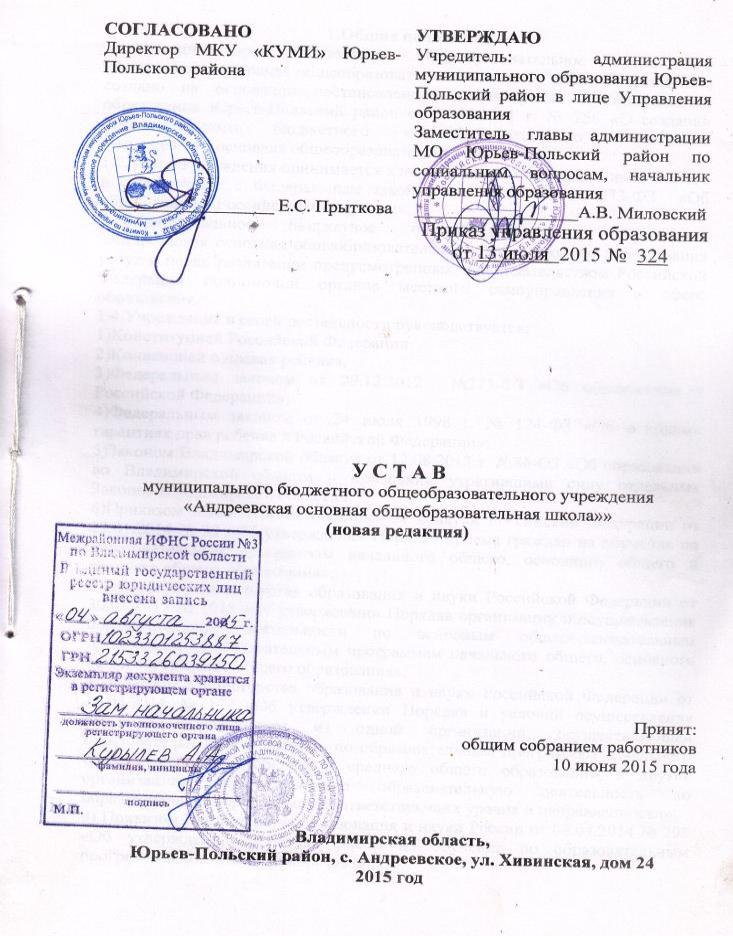 Владимирская область, Юрьев-Польский район, с. Андреевское, ул. Хивинская, дом 242015 год1.Общие положения1.1.Муниципальное бюджетное общеобразовательное учреждение «Андреевская основная общеобразовательная школа»  (далее - Учреждение) создано на основании постановления администрации муниципального образования Юрьев-Польский район от 10.06.2011 г. № 756 «О создании муниципального бюджетного общеобразовательного учреждения «Андреевская основная общеобразовательная школа». 1.2.Устав Учреждения принимается в новой редакции в целях приведения его в соответствие с Федеральным законом от 29.12.2012 № 273-ФЗ  «Об образовании в Российской Федерации».1.3.Муниципальное бюджетное общеобразовательное учреждение «Андреевская основная общеобразовательная школа» создано для оказания услуг в целях реализации предусмотренных законодательством Российской Федерации полномочий органов местного самоуправления в сфере образования.1.4.Учреждение в своей деятельности руководствуется: 1)Конституцией Российской Федерации; 2)Конвенцией о правах ребенка; 3)Федеральным законом от 29.12.2012  №273-ФЗ «Об образовании в Российской Федерации»;4)Федеральным законом от 24 июля 1998 г. № 124-ФЗ «Об основных гарантиях прав ребенка в Российской Федерации»;5)Законом Владимирской области от 12.08.2013 г. №86-ОЗ «Об образовании во Владимирской области и признании утратившими силу отдельных Законов Владимирской области»;6)Приказом Министерства образования и науки Российской Федерации от 22.01.2014 № 32 «Об утверждении Порядка приема граждан на обучение по образовательным программам начального общего, основного общего и среднего общего образования»;7)Приказом Министерства образования и науки Российской Федерации от 30.08.2013 № 1015 «Об утверждении Порядка организации и осуществления образовательной деятельности по основным общеобразовательным программам - образовательным программам начального общего, основного общего и среднего общего образования»;8)Приказом Министерства образования и науки Российской Федерации от 12.03.2014 № 177 «Об утверждении Порядка и условий осуществления перевода обучающихся из одной организации, осуществляющей образовательную деятельность по образовательным программам начального общего, основного общего и среднего общего образования, в другие организации, осуществляющие образовательную деятельность по образовательным программам соответствующих уровня и направленности»;9) Приказом Министерства образования и науки России от 08.04.2014 № 293 «Об утверждении Порядка приема на обучение по образовательным программам дошкольного образования;10)Приказом Министерства образования и науки России от 30.08.2013 г. № 1014 «Об утверждении Порядка организации и осуществления образовательной деятельности по основным общеобразовательным программам - образовательным программам дошкольного образования»;11)иными федеральными законами, указами и распоряжениями Президента Российской Федерации; постановлениями и распоряжениями Правительства Российской Федерации; приказами Министерства образования и науки Российской Федерации, Департамента  образования администрации Владимирской области, управления образования администрации муниципального образования Юрьев-Польский район, правовыми актами Совета народных депутатов и администрации муниципального образования Юрьев-Польский район, локальными актами, правилами и нормами охраны труда, техники безопасности и противопожарной защиты, а также настоящим Уставом.1.5.Учредитель: администрация муниципального образования Юрьев-Польский район в лице Управления образования администрации муниципального образования Юрьев-Польский район.Юридический адрес Учредителя: 601800, Владимирская область, г.Юрьев-Польский, улица Шибанкова, дом72. тел. 2-23-51, 3-40-92;Учредитель зарегистрирован в Межрайонной ИФНС России № 3 по Владимирской области под основным государственным регистрационным номером 1023301253337, дата присвоения:12.04.2013 год.Функции и полномочия собственника имущества осуществляет администрация муниципального образования Юрьев-Польский район.1.6.Полное наименование учреждения: муниципальное бюджетное общеобразовательное учреждение «Андреевская основная общеобразовательная школа».1.7. Сокращенное наименование Учреждения: МБОУ «Андреевская ООШ».Тип - общеобразовательное Учреждение;1.8.Организационно - правовая форма: муниципальное бюджетное учреждение, форма собственности - муниципальная.1.9.Учреждение является юридическим лицом, некоммерческой организацией, имеет самостоятельный баланс, расчетный и лицевой счет в банковских учреждениях и территориальных органах Федерального казначейства.Учреждение вправе от своего имени заключать договора, приобретать имущественные и неимущественные права и исполнять обязанности, быть истцом и ответчиком в суде, Арбитражном и Третейском судах.Учреждение имеет круглую печать со своим полным наименованием, штампы и бланки.1.10.Учреждение считается созданным с момента государственной регистрации в установленном законодательством РФ порядке.1.11.Учреждение осуществляет образовательную деятельность на основании лицензии и свидетельства о государственной аккредитации, выданных уполномоченным органом в порядке, предусмотренном действующим законодательством.1.12.Учреждение отвечает по своим обязательствам всем находящимся у него на праве оперативного управления имуществом, как закрепленным за учреждением собственником имущества, так и приобретенным за счет доходов, полученных от приносящей доход деятельности, за исключением особо ценного движимого имущества, закрепленного за Учреждением собственником этого имущества или приобретенного  Учреждением за счет выделенных собственником имущества Учреждения средств, а также недвижимого имущества.Собственник имущества Учреждения не несет ответственности по обязательствам Учреждения. Учреждение не несет ответственность по обязательствам собственника имущества.1.13.Медицинское обслуживание обучающихся Учреждения обеспечивается медицинским персоналом учреждения здравоохранения, который наряду с администрацией Учреждения несет ответственность за проведение лечебно-профилактических мероприятий, соблюдение санитарно-гигиенических норм, режим и качество питания обучающихся.1.14.В Учреждении создание и деятельность политических партий, религиозных организаций (объединений) не допускается.1.15.Учреждение проходит государственную аккредитацию и лицензирование в порядке, установленном Федеральным законом от 29.12.2012 г. №273-ФЗ  « Об образовании в Российской Федерации».1.16.Питание обучающихся осуществляется в соответствии с 10-ти дневным меню, согласованным  с Роспотребнадзором Федеральной службы по надзору  в сфере защиты прав потребителей и благополучия человека по Владимирской области в Юрьев - Польском и  Кольчугинским районах.В Учреждении  предусмотрено помещение  (буфет - раздаточная) для питания обучающихся, созданы необходимые условия для работы предприятия питания.1.17.Учреждение осуществляет работу по профилактике безнадзорности и правонарушений в соответствии с Федеральным законом от 24.06.1999 г. №120-ФЗ «Об основах системы профилактики безнадзорности и правонарушений несовершеннолетних».1.18.Учреждение самостоятельно в формировании своей структуры, если иное не установлено Федеральным законом от 29.12.2012 №273-ФЗ «Об образовании в Российской Федерации», иными Федеральными законами.         1.19.Учреждение имеет в своей структуре структурное подразделение – дошкольную группу, обеспечивающее осуществление образовательной деятельности с учетом уровня, вида и направленности реализуемых образовательных программ, формы обучения и режима пребывания обучающихся (филиалы, представительства, методические и учебно-методические подразделения,  учебные и учебно-производственные мастерские, учебные театры, выставочные залы, учебные танцевальные студии, художественно-творческие мастерские, библиотеки, музеи, школьные спортивные клубы, психологические и социально-педагогические службы, обеспечивающие социальную адаптацию и реабилитацию нуждающихся в ней обучающихся, и иные предусмотренные локальными нормативными актами образовательной организации структурные подразделения).1.20. Структурные подразделения Учреждения, в том числе филиалы и представительства, не являются юридическими лицами и действуют на основании Устава Учреждения и положения о соответствующем структурном подразделении, утвержденного в порядке, установленном Уставом Учреждения.1.21.Учреждение может создавать филиалы и открывать представительства на территории Российской Федерации в соответствии с законодательством Российской Федерации.1.22.Филиалы Учреждения создаются и ликвидируются в порядке, установленном гражданским законодательством, с учетом особенностей, предусмотренных Федеральным законом от 29.12.2012 №273-ФЗ «Об образовании в Российской Федерации».1.23.Филиалы не являются юридическими лицами, наделяются имуществом Учреждения и действуют на основании утвержденного ею положения. Имущество филиала или представительства учитывается на отдельном балансе и на балансе Учреждения.Руководители филиала назначаются Учреждением и действуют на основании доверенности, выданной Учреждением.1.24.Учреждение несет ответственность в установленном законодательством Российской Федерации порядке за:-  невыполнение или ненадлежащее выполнение функций, отнесенных к его компетенции;- за реализацию не в полном объеме образовательных программ;- качество образования своих обучающихся;       - за жизнь и здоровье обучающихся, работников Учреждения.1.25.Филиалы осуществляют деятельность от имени создавшего их учреждения. Ответственность за деятельность своих филиалов несет Учреждение.1.26.Учреждение может иметь филиалы.1.27.Принятие администрацией МО Юрьев-Польский район решения о ликвидации филиала Учреждения, либо Учреждения осуществляется в порядке, установленном частями 11 и 12 статьи 22 Федерального закона от 29.12.2012 № 273-ФЗ «Об образовании в Российской Федерации».	1.28.Место нахождения Учреждения: 601810, Владимирская область, Юрьев-Польский район, с. Андреевское, ул. Хивинская, дом 24, тел. 8(49246)57-1-10.Место нахождения дошкольной группы: 601810, Владимирская область, Юрьев – Польский район, с. Андреевское, ул. Гагарина, дом 11, тел. 8 (49246) 57 – 1-221.29.Фактический адрес Учреждения: 601810, Владимирская область, Юрьев-Польский район, с. Андреевское, ул. Хивинская, дом 24, тел.8(49246) 57-1-10.Фактический адрес дошкольной группы: 601810, Владимирская область, Юрьев – Польский район, с. Андреевское, ул. Гагарина, дом 11, тел. 8 (49246) 57 – 1-221.30.Почтовый адрес Учреждения: 601810, Владимирская область, Юрьев-Польский район, с. Андреевское, ул. Хивинская, дом 24, тел.8(49246) 57-1-10.Почтовый адрес дошкольной группы: 601810, Владимирская область, Юрьев – Польский район, с. Андреевское, ул. Гагарина, дом 11, тел. 8 (49246) 57 – 1-221.31.Официальный сайт Учреждения в информационно-телекоммуникационной сети «Интернет» http://andrshool.ucoz.ru/Глава 2Основные цели, предмет и виды деятельности Учреждения2.1. Право на образование гарантируется независимо от пола, расы, национальности, языка, происхождения, имущественного, социального и должностного положения, места жительства, отношения к религии, убеждений, принадлежности к общественным объединениям, а также других обстоятельств.2.2.Предметом деятельности учреждения является:реализация конституционного права граждан Российской Федерации на получение общедоступного и бесплатного дошкольного, начального общего, основного общего образования;обеспечение охраны и укрепления здоровья обучающихся;обеспечение государственных гарантий и механизмов реализации в Учреждении прав и свобод человека в сфере образования;создание условий для разностороннего удовлетворения образовательных потребностей учащихся в интеллектуальном, духовно-нравственном, физическом совершенствовании, в том числе посредством предоставления дополнительного образования;формирование общей культуры личности обучающихся на основе усвоения обязательного, установленного в соответствии с федеральными государственными образовательными стандартами, минимума содержания общеобразовательных программ начального общего, основного общего и среднего общего образования;социализация и адаптация обучающихся к жизни в обществе;создание основы для осознанного выбора и последующего освоения профессиональных образовательных программ;воспитание гражданственности, трудолюбия, уважения к правам и свободам человека, любви к окружающей природе, Родине, семье;формирование здорового образа жизни обучающихся.2.3.Основной деятельностью Учреждения является организация и осуществление образовательной деятельности по основным и дополнительным образовательным программам различных видов, уровней и направленности.Учреждение реализует:основные общеобразовательные программы дошкольного, начального общего, основного общего образования;дополнительные общеобразовательные программы;программы профессионального обучения.2.4.Реализация основных общеобразовательных программ, а также основных общеобразовательных программ дошкольного образования, дополнительных общеобразовательных программ, программ профессионального обучения, относится к основным видам деятельности Учреждения.2.5.Учреждение вправе осуществлять, в том числе за счет средств физических и юридических лиц, иные виды деятельности, не являющиеся основными:-деятельность в сфере культуры;-деятельность в сфере физической культуры и спорта;-деятельность в сфере общественного питания;-организация присмотра и ухода за детьми;-консультационные услуги;-летний лагерь.2.6.Учреждение не вправе осуществлять иные виды деятельности, не предусмотренные настоящим Уставом.2.7.Платные образовательные услуги представляют собой осуществление образовательной деятельности по заданиям и за счет средств физических и (или) юридических лиц по договорам об оказании платных образовательных услуг.Доход от оказания платных образовательных услуг используется Учреждением в соответствии с уставными целями.2.7.1.Платные образовательные услуги не могут быть оказаны вместо образовательной деятельности, финансовое обеспечение которой осуществляется за счет за счет бюджета муниципального образования Юрьев- Польский район. Средства, полученные организациями, осуществляющими образовательную деятельность, при оказании таких платных образовательных услуг, возвращаются оплатившим эти услуги лицам.2.7.2.Оказание платных образовательных услуг осуществляется в соответствии с Правилами оказания платных образовательных услуг утвержденными постановлением Правительства Российской Федерации от 15 августа . № 706 и на основании договора об оказании платных образовательных услугах.2.8.В каникулярное время Учреждение может открывать в установленном порядке лагерь.Глава 3Образовательная деятельность Учреждения3.1.Учреждение осуществляет обучение и воспитание в интересах личности, общества, государства, для содействия взаимопониманию и сотрудничеству между людьми, народами независимо от расовой, национальной, этнической, религиозной и социальной принадлежности, с учетом разнообразия мировоззренческих подходов, способствует реализации права обучающихся на свободный выбор мнений и убеждений, развитие способностей каждого человека, обеспечивает формирование и развитие его личности в соответствии с принятыми в семье и обществе духовно-нравственными и социокультурными ценностями, обеспечивает самоопределение личности, создает благоприятные условия для её самореализации и разностороннего развития, в том числе возможность удовлетворения потребности в самообразовании и получении дополнительного образования.3.2.Обучение и воспитание обучающихся в Учреждении ведется на русском языке.3.3.Учреждение осуществляет образовательную деятельность по реализации общеобразовательных программ трех уровней общего образования:дошкольное образование;начального общего образования;основного общего образования;3.4. Дошкольное образование направлено на формирование общей культуры, развитие физических, интеллектуальных, нравственных, эстетических и личностных качеств, формирование предпосылок учебной деятельности, сохранение и укрепление здоровья детей дошкольного возраста.Образовательные программы дошкольного образования реализуемые Учреждением направлены на разностороннее развитие детей дошкольного возраста с учетом их возрастных и индивидуальных особенностей, в том числе достижение детьми дошкольного возраста уровня развития, необходимого и достаточного для успешного освоения ими образовательных программ начального общего образования, на основе индивидуального подхода к детям дошкольного возраста и специфичных для детей дошкольного возраста видов деятельности. Освоение образовательных программ дошкольного образования не сопровождается проведением промежуточных аттестаций и итоговой аттестации обучающихся.3.5.Начальное общее образование, основное общее образование, являются обязательными уровнями образования.   Требование обязательности основного общего образования применительно к конкретному обучающемуся  и сохраняет силу до достижения им возраста восемнадцати лет, если соответствующее образование не было получено обучающимся ранее.3.6.Образовательные программы начального общего, основного общего образования являются преемственными.3.7.Начальное общее образование направлено на формирование личности обучающегося, развитие его индивидуальных способностей, положительной мотивации и умений в учебной деятельности (овладение чтением, письмом, счетом, основными навыками учебной деятельности, элементами теоретического мышления, простейшими навыками самоконтроля, культурой поведения и речи, основами личной гигиены и здорового образа жизни) в соответствии с федеральными государственными образовательными стандартами.Нормативный срок освоения 4 года.Начальное общее образование является базой для получения основного общего образования.3.8.Основное общее образование направлено на становление и формирование личности обучающегося (формирование нравственных убеждений, эстетического вкуса и здорового образа жизни, высокой культуры межличностного и межэтнического общения, овладение основами наук, государственным языком Российской Федерации, навыками умственного и физического труда, развитие склонностей, интересов, способности к социальному самоопределению) в соответствии с федеральными государственными образовательными стандартами.Нормативный срок освоения 5 лет.Основное общее образование является базой для получения среднего общего образования, начального и среднего профессионального образования.Обучение в Учреждении, с учетом потребностей, возможностей личности и в зависимости от объема обязательных занятий педагогического работника с обучающимися, осуществляется в очной, очно-заочной или заочной форме.3.9.Общее образование может быть получено вне Учреждения в форме семейного образования. Обучение в форме семейного образования и самообразования осуществляется с правом последующего прохождения в соответствии с частью 3 статьи 34 от 29.12.2012 № 273-ФЗ  «Об образовании в Российской Федерации» промежуточной и государственной итоговой аттестации в Учреждении по образовательным программам соответствующего уровня.3.10.Допускается сочетание различных форм получения общего образования и форм обучения.3.11.Формы обучения по дополнительным образовательным программам определяются Учреждением самостоятельно.3.12.Для всех форм получения образования и всех форм обучения в рамках основной общеобразовательной программы действует единый федеральный государственный образовательный стандарт.3.13.Образовательные программы общего образования могут реализовываться Учреждением как самостоятельно, так и посредством сетевых форм их реализации.3.14.При реализации общеобразовательных программ могут применяться различные образовательные технологии, в том числе дистанционные образовательные технологии, электронное обучение.3.15.При реализации общеобразовательных программ Учреждением может применяться форма организации образовательной деятельности, основанная на модульном принципе представления содержания общеобразовательной программы и построения учебных планов, использовании соответствующих образовательных технологий.3.16.Использование при реализации общеобразовательных программ методов и средств обучения и воспитания, образовательных технологий, наносящих вред физическому или психическому здоровью обучающихся, запрещается.3.17.Содержание образования в Учреждении определяется образовательными программами, которые Учреждение самостоятельно разрабатывает, утверждает и реализует.Учреждение разрабатывает основные образовательные программы в соответствии с федеральными государственными образовательными стандартами и с учетом соответствующих примерных основных образовательных программ.3.18. Содержание общего образования и условия организации обучения учащихся с ограниченными возможностями здоровья определяются адаптированной образовательной программой, а для инвалидов также в соответствии с индивидуальной программой реабилитации инвалида.3.19.Организация учебного процесса в Учреждении регламентируется:учебным планом, разрабатываемым Учреждением самостоятельно;годовым календарным учебным графиком;расписанием занятий, разрабатываемым и утверждаемым Учреждением в соответствии с санитарными правилами (СанПиН 2.4.2.2821-10).3.20.Учредитель и органы, осуществляющие управление в сфере образования, не вправе изменять учебный план и календарный учебный график Учреждения.3.21.Количество часов, отведенных на преподавание отдельных дисциплин (циклов предметов), не должно быть меньше количества часов, определенных федеральным базисным учебным планом для образовательных учреждений Российской Федерации, реализующих программы общего образования. 3.22.Организация образовательной деятельности по образовательным программам начального общего, основного общего и среднего общего образования может быть основана на дифференциации содержания с учетом образовательных потребностей и интересов обучающихся, обеспечивающих расширенное изучение отдельных учебных предметов, предметных областей соответствующей образовательной программы (профильное обучение).3.23.Исходя из запросов обучающихся и их родителей (законных представителей), при наличии соответствующих условий, в Учреждении может быть введено обучение по различным профилям и направлениям.3.24.Учреждение, по желанию родителей (законных представителей) и при наличии условий, может реализовывать дополнительные образовательные программы и оказывать дополнительные образовательные услуги, в том числе платные образовательные услуги, не включенные в перечень основных общеобразовательных программ.3.25.Для обучающихся, нуждающихся в длительном лечении, детей-инвалидов, которые по состоянию здоровья не могут посещать образовательные организации, организуется индивидуальное обучение по образовательным программам начального общего, основного общего и среднего общего образования на дому, с элементами инклюзивного обучения, а также в Учреждении.Основанием для организации такого обучения являются заключение медицинской организации и в письменной форме обращение родителей (законных представителей).3.26.Количество классов в Учреждении определяется в зависимости от числа поданных заявлений граждан и условий, созданных для осуществления образовательного процесса с учетом санитарных норм.3.27.В Учреждении  по запросам родителей (законных представителей) могут быть созданы группы присмотра и ухода за обучающимися.3.28.За осуществление присмотра и ухода за детьми Учредитель вправе устанавливать плату, взимаемую с родителей (законных представителей) несовершеннолетних обучающихся, и ее размер. Учредитель вправе снизить размер указанной платы или не взимать ее с отдельных категорий родителей (законных представителей) несовершеннолетних обучающихся в определяемых им случаях и порядке.3.29.Наполняемость классов устанавливается в количестве 25 обучающихся.При наличии необходимых условий и средств возможно комплектование классов и групп присмотра и ухода с меньшей наполняемостью, что определяется Учредителем.3.30.Прием в Учреждение на обучение по общеобразовательным программам начального общего, основного общего и среднего общего образования проводится на общедоступной основе и принципах равных условий приема и для всех поступающих, которые имеют право на получение образования соответствующего уровня.3.30.1.Порядок приема на обучение устанавливается федеральным органом исполнительной власти, осуществляющим функции по выработке государственной политики и нормативно-правовому регулированию в сфере образования.Правила приема в Учреждение устанавливаются в части, не урегулированной законодательством об образовании, Учреждением самостоятельно.3.30.2.Правила приема в Учреждение должны обеспечивать прием граждан, имеющих право на получение общего образования соответствующего уровня и проживающих на территории, закрепленной за Учреждением.3.30.3.В приеме в Учреждение может быть отказано только по причине отсутствия в нем свободных мест. В случае отсутствия мест в Учреждении родители (законные представители) ребенка для решения вопроса о его устройстве в другую общеобразовательную организацию обращаются непосредственно в орган местного самоуправления, осуществляющий управление в сфере образования.3.30.4.Прием в 1-е классы Учреждения осуществляется по достижении детьми к 1 сентября возраста шести лет и шести месяцев и не позже достижения ими возраста восьми лет. По заявлению родителей (законных представителей) детей Учредитель вправе разрешить прием детей в Учреждение на обучение по образовательным программам начального общего образования в более раннем или более позднем возрасте.3.31. Прием граждан в Учреждение осуществляется по личному заявлению родителя (законного представителя) ребенка при предъявлении оригинала документа, удостоверяющего личность родителя (законного представителя), либо оригинала документа, удостоверяющего личность иностранного гражданина и лица без гражданства в Российской Федерации в соответствии со статьей 10 Федерального закона от 25 июля . N 115-ФЗ «О правовом положении иностранных граждан в Российской Федерации». Учреждение может осуществлять прием указанного заявления в форме электронного документа с использованием информационно-телекоммуникационных сетей общего пользования.В заявлении родителями (законными представителями) ребенка указываются следующие сведения:а) фамилия, имя, отчество (последнее - при наличии) ребенка;б) дата и место рождения ребенка;в) фамилия, имя, отчество (последнее - при наличии) родителей (законных представителей) ребенка;г) адрес места жительства ребенка, его родителей (законных представителей);д) контактные телефоны родителей (законных представителей) ребенка.Примерная форма заявления размещается Учреждением на информационном стенде и (или) на официальном сайте Учреждения в сети «Интернет».Для приема в Учреждение:Родители (законные представители) детей, проживающих на закрепленной территории, для зачисления ребенка в первый класс дополнительно предъявляют оригинал свидетельства о рождении ребенка или документ, подтверждающий родство заявителя, свидетельство о регистрации ребенка по месту жительства или по месту пребывания на закрепленной территории или документ, содержащий сведения о регистрации ребенка по месту жительства или по месту пребывания на закрепленной территории;Родители (законные представители) детей, не проживающих на закрепленной территории, дополнительно предъявляют свидетельство о рождении ребенка.Родители (законные представители) детей, являющихся иностранными гражданами или лицами без гражданства, дополнительно предъявляют документ, подтверждающий родство заявителя (или законность представления прав ребенка), и документ, подтверждающий право заявителя на пребывание в Российской Федерации.Иностранные граждане и лица без гражданства все документы представляют на русском языке или вместе с заверенным в установленном порядке переводом на русский язык.Копии предъявляемых при приеме документов хранятся в Учреждении на время обучения ребенка.Родители (законные представители) детей имеют право по своему усмотрению представлять другие документы.3.32.Лица, перешедшие из других образовательных учреждений, могут приниматься в соответствующий класс в течение учебного года на основании вышеперечисленных документов и документов, содержащих информацию об успеваемости обучающегося в текущем учебном году (выписка из классного журнала с текущими отметками и результатами промежуточной аттестации), заверенные печатью исходной организации и подписью ее руководителя (уполномоченного им лица).3.33.Учреждение обязано ознакомить поступающего и (или) его родителей (законных представителей) со своим Уставом, с лицензией на осуществление образовательной деятельности, со свидетельством о государственной аккредитации, с образовательными программами и другими документами, регламентирующими организацию и осуществление образовательной деятельности, права и обязанности обучающихся.Факт ознакомления родителей (законных представителей) ребенка с лицензией на осуществление образовательной деятельности, свидетельством о государственной аккредитации Учреждения, уставом Учреждения фиксируется в заявлении о приеме и заверяется личной подписью родителей (законных представителей) ребенка.Подписью родителей (законных представителей) ребенка фиксируется также согласие на обработку их персональных данных и персональных данных ребенка в порядке, установленном законодательством Российской ФедерацииПрием заявлений в первый класс Учреждения для граждан, проживающих на закрепленной территории, начинается не позднее 1 февраля и завершается не позднее 30 июня текущего года.Зачисление в Учреждение оформляется распорядительным актом Учреждения в течение 7 рабочих дней после приема документов.Для детей, не проживающих на закрепленной территории, прием заявлений в первый класс начинается с 1 июля текущего года до момента заполнения свободных мест, но не позднее 5 сентября текущего года.Учреждения, закончившие прием в первый класс всех детей, проживающих на закрепленной территории, осуществляют прием детей, не проживающих на закрепленной территории, ранее 1 июля.3.34. Прием граждан на обучение по образовательным программам дошкольного образования в дошкольную группу Учреждения осуществляется в соответствии с правилами приема на обучение в Учреждение.3.34.1. В приеме граждан в дошкольную группу Учреждения может быть отказано только по причине отсутствия в ней свободных мест, за исключением случаев, предусмотренных статьей 88 Федерального закона от 29 декабря 2012 г. № 273-ФЗ «Об образовании в Российской Федерации».3.34.2. При приеме граждан в дошкольную группу Учреждения, Учреждение обязано ознакомить родителей (законных представителей) со своим уставом, лицензией на осуществление образовательной деятельности, с образовательными программами и другими документами, регламентирующими организацию и осуществление образовательной деятельности, права и обязанности воспитанников.3.34.3. Прием граждан в дошкольную группу Учреждения осуществляется в течение всего календарного года при наличии свободных мест.3.34.4. Документы о приеме подаются в Учреждение, в которую получено направление в рамках реализации муниципальной услуги, предоставляемой Управлением образования администрации муниципального образования Юрьев-Польский район, по приему заявлений, постановке на учет и зачислению детей в образовательные организации, реализующие основную образовательную программу дошкольного образования.3.34.5. Прием в Учреждение осуществляется по личному заявлению родителя (законного представителя) ребенка при предъявлении оригинала документа,  удостоверяющего личность родителя (законного представителя), либо оригинала документа, удостоверяющего личность иностранного гражданина и лица без гражданства в Российской Федерации в соответствии со статьей 10 Федерального закона от 25 июля 2002 г. № 115-ФЗ «О правовом положении иностранных граждан в Российской Федерации».Учреждение может осуществлять прием указанного заявления в форме электронного документа с использованием информационно-телекоммуникационных сетей общего пользования.В заявлении родителями (законными представителями) ребенка указываются следующие сведения:а) фамилия, имя, отчество (последнее - при наличии) ребенка;б) дата и место рождения ребенка;в) фамилия, имя, отчество (последнее - при наличии) родителей (законных представителей) ребенка;г) адрес места жительства ребенка, его родителей (законных представителей);д) контактные телефоны родителей (законных представителей) ребенка.Примерная форма заявления размещается Учреждением на информационном стенде и на официальном сайте Учреждения в сети Интернет.Прием детей, впервые поступающих в Учреждение, осуществляется на основании медицинского заключения.Для приема в Учреждение:а) родители (законные представители) детей, проживающих на закрепленной территории, для зачисления ребенка в Учреждение дополнительно предъявляют оригинал свидетельства о рождении ребенка или документ, подтверждающий родство заявителя (или законность представления прав ребенка), свидетельство о регистрации ребенка по месту жительства или по месту пребывания на закрепленной территории или документ, содержащий сведения о регистрации ребенка по месту жительства или по месту пребывания;б) родители (законные представители) детей, не проживающих на закрепленной территории, дополнительно предъявляют свидетельство о рождении ребенка.Родители (законные представители) детей, являющихся иностранными гражданами или лицами без гражданства, дополнительно предъявляют документ, подтверждающий родство заявителя (или законность представления прав ребенка), и документ, подтверждающий право заявителя на пребывание в Российской Федерации.Иностранные граждане и лица без гражданства все документы представляют на русском языке или вместе с заверенным в установленном порядке переводом на русский язык.Копии предъявляемых при приеме документов хранятся в образовательной организации на время обучения ребенка в Учреждении.Дети с ограниченными возможностями здоровья принимаются на обучение по адаптированной образовательной программе дошкольного образования только с согласия родителей (законных представителей) и на основании рекомендаций психолого-медико-педагогической комиссии.3.34.6. Требование представления иных документов для приема детей в Учреждение в части, не урегулированной законодательством об образовании, не допускается.3.34.7.Факт ознакомления родителей (законных представителей) ребенка, в том числе через информационные системы общего пользования, с лицензией на осуществление образовательной деятельности, уставом Учреждения фиксируется в заявлении о приеме и заверяется личной подписью родителей (законных представителей) ребенка.Подписью родителей (законных представителей) ребенка фиксируется также согласие на обработку их персональных данных и персональных данных ребенка в порядке, установленном законодательством Российской Федерации.На каждого ребенка, зачисленного в Учреждение, заводится личное дело, в котором хранятся все сданные документы.3.34.8.Внеочередное и первоочередное право на зачисление воспитанников в Учреждение имеют лица, пользующиеся социальными льготами, предусмотренными действующим законодательством.В случае отсутствия мест в Учреждении на день поступления заявления от родителей (законных представителей) ребенка, имеющего право на зачисление в Учреждение во внеочередном и первоочередном порядке, места предоставляются по мере их появления. Свободными являются места в группах, не укомплектованных в соответствии с предельной наполняемостью, установленной действующим законодательством.3.34.9. В случае если родитель (законный представитель) относится к категории, имеющей право на внеочередное или первоочередное зачисление в Учреждение, он дополнительно к заявлению и документам, необходимым в соответствии с общими требованиями к приему (зачислению) детей в Учреждение, предоставляет в Управление образования подлинники документов, подтверждающих это право (подлинники и копии).3.34.9.1.Директор Учреждения сличает подлинники представленных документов с их копиями, проверяет полноту и достоверность представленных документов и возвращает после проверки подлинники лицу, представившему документы, копии вкладывает в личное дело воспитанника.3.34.9.2.В случае недостоверности сведений, содержащихся в представленных документах, или отсутствия у заявителя права на первоочередное или внеочередное получение места в Учреждении ребенку предоставляется место на общих основаниях.3.35.Взаимоотношения между Учреждением и родителями (законными представителя) воспитанников регулируются договором, включающим в себя взаимные права, обязанности и ответственности сторон, возникающие в процессе воспитания, обучения, развития, присмотра, ухода и оздоровления воспитанников, длительность пребывания ребенка в Учреждении, а также размер платы, взимаемой с родителей (законных представителей) за присмотр и уход за ребенком в Учреждении.3.36.Размер платы взимаемой с родителей (законных представителей) за присмотр и уход за детьми, осваивающими образовательные  программы дошкольного образования, устанавливается постановлением администрации муниципального образования Юрьев-Польский район.3.37.В случае внесения изменений в размер платы взимаемой с родителей (законных представителей)за присмотр и уход за детьми, осваивающими образовательные  программы дошкольного образования, Учреждение уведомляет родителей (законных представителей) о соответствующих изменениях и заключает с ними дополнительное соглашения к договору об образовании.3.38.За присмотр и уход за детьми-инвалидами, детьми-сиротами и детьми, оставшимися без попечения родителей, а также за детьми с туберкулезной интоксикацией, обучающимися в Учреждении, родительская плата не взимается.3.39.О приеме в Учреждение на обучение или для прохождения промежуточной аттестации и (или) государственной итоговой аттестации обучающихся издается приказ директора Учреждения, который является основанием возникновения образовательных отношений.3.40.Права и обязанности обучающегося, предусмотренные законодательством об образовании и локальными нормативными актами Учреждения, возникают у лица, принятого на обучение, с даты приказа о приеме лица на обучение.3.41.Учреждение в лице его директора, с одной стороны, и родители (законные представители) обучающихся с другой стороны, заключают договор об образовании в простой письменной форме, в котором должны быть указаны основные характеристики образования, в том числе вид, уровень образовательной программы, форма обучения, срок освоения образовательной программы (продолжительность обучения).3.42.Режим работы Учреждения устанавливается решением Педагогического совета на основании требований санитарных норм, и учебного плана Учреждения.3.43.Учебный год в Учреждении начинается 1 сентября; если это число приходится на выходной день, то учебный год начинается в первый, следующий за ним рабочий день.3.44.Продолжительность учебного года определяется учебным планом Учреждения разработанным на основе федерального базисного учебного плана и примерных учебных планов для образовательных учреждений Российской Федерации, реализующих программы общего образования.3.45.Продолжительность каникул в течение учебного года составляет не менее 30 календарных дней, летом – не менее 8 недель. Для обучающихся в первом классе устанавливаются в течение года дополнительные каникулы продолжительностью 7 дней.3.46.Годовой календарный учебный график разрабатывается и утверждается Учреждением.3.47.Работа по пятидневной или шестидневной неделе определяется Учреждением самостоятельно в соответствии с учебным планом и Санитарными нормами для общеобразовательных учреждений.3.48.Учебная нагрузка и режим занятий в каждом классе в неделю определяется учебным планом. Максимальное число уроков в день для классов каждой ступени обучения определяется Санитарными нормами для общеобразовательных учреждений.3.49.Продолжительность одного академического часа (урока) составляет:3.49.1. В  1 классе учебные занятия проводятся по 5-дневной учебной неделе и только в первую смену.- использование «ступенчатого» режима обучения в первом полугодии (в сентябре, октябре - по 3 урока в день по 35 минут каждый, в ноябре-декабре - по 4 урока по 35 минут каждый; январь - май - по 4 урока по 40 минут каждый);3.49.2.   2– 9 классы – 40 минут.3.50.Продолжительность перемен между уроками составляет не менее 10 минут, большой перемены (после 1 или 4 уроков) - 20 - 30 минут. Вместо одной большой перемены допускается после 1 и 4 уроков устанавливать две перемены по 20 и 30 минут каждая.3.51.В случае вынужденной отмены занятий по независящим от Учреждения чрезвычайным (аварийным и т.п.) обстоятельствам, пропущенные занятия, с согласия обучающихся и их родителей (законных представителей), могут быть перенесены на выходные или каникулярные дни.3.52.Факультативные занятия, групповые и индивидуальные консультации, кружковая работа осуществляются в течение недели по расписанию. Продолжительность одного занятия соответствует продолжительности одного урока.3.53. Основным показателем развития обучающихся по ФГОС НОО и ФГОС ООО является уровень сформированности предметных, метапредметных и личностных результатов. Оценка предметных, метапредметных и личностных результатов образования обучающихся начальных классов осуществляется с использованием комплексного подхода.Информация об образовательных  результатах обучающихся, успехах, достигнутых в разных видах деятельности -  творческой, спортивной  накапливается в портфолио ученика.Балльная система оценок используется при проведении промежуточной  итоговой аттестации обучающихся.Текущий контроль успеваемости обучающихся Учреждения осуществляется по балльной системе оценок:«5» – отлично;«4» – хорошо;«3» – удовлетворительно;«2» – неудовлетворительно;Для обучающихся первых классов используется безотметочная система контроля успеваемости.3.54.Освоение образовательной программы, в том числе отдельной части или всего объема учебного предмета, курса, дисциплины (модуля) образовательной программы, сопровождается промежуточной аттестацией обучающихся, проводимой  в порядке, установленном Учреждением.3.55.Во 2 – 9 классах промежуточная аттестация осуществляется 4 раза в год (по четвертям). 3.56.Начиная со второго класса, может проводиться промежуточная аттестация по отдельным предметам в конце учебного года.3.57.Решение о проведении промежуточной аттестации в текущем учебном году принимается не позднее, чем за две недели до предполагаемого начала аттестации Педагогическим советом Учреждения. Педагогический совет определяет форму проведения промежуточной аттестации.3.58.В случае несогласия обучающегося, его родителей (законных представителей) с результатами промежуточной аттестации или с оценкой знаний по предмету за четверть, полугодие или учебный год, им предоставляется право обратиться в конфликтную комиссию Учреждения по вопросам разрешения споров между участниками образовательного процесса, пройти повторную аттестацию по соответствующему предмету.При несогласии с результатами повторной аттестации обучающемуся, его родителям (законным представителям) предоставляется право обратиться в органы управления образованием.3.59.Обучающиеся, успешно освоившие в полном объеме общеобразовательные программы учебного года, переводятся в следующий класс.3.60.Неудовлетворительные результаты промежуточной аттестации по одному или нескольким учебным предметам, курсам, дисциплинам (модулям) образовательной программы или непрохождение промежуточной аттестации при отсутствии уважительных причин признаются академической задолженностью.3.60.1.Обучающиеся обязаны ликвидировать академическую задолженность.3.60.2.Обучающиеся, имеющие академическую задолженность, вправе пройти промежуточную аттестацию по соответствующему учебному предмету, курсу, дисциплине (модулю) не более двух раз в сроки, определяемые Учреждением, в пределах одного года с момента образования академической задолженности.3.60.3.Для проведения промежуточной аттестации во второй раз Учреждением создается комиссия.3.60.4.Обучающиеся, не прошедшие промежуточной аттестации по уважительным причинам или имеющие академическую задолженность, переводятся в следующий класс или на следующий курс условно.3.60.5.Обучающиеся, не ликвидировавшие в установленные сроки академической задолженности с момента ее образования, по усмотрению их родителей (законных представителей) оставляются на повторное обучение, переводятся на обучение по адаптированным образовательным программам в соответствии с рекомендациями психолого-медико-педагогической комиссии либо на обучение по индивидуальному учебному плану.3.61.Обучающиеся, не освоившие основной образовательной программы начального общего и (или) основного общего образования, не допускаются к обучению на следующих уровнях общего образования.3.62.Освоение основных образовательных программ основного общего образования завершается обязательной государственной итоговой аттестацией.3.62.1.Государственная итоговая аттестация проводится в целях определения соответствия результатов освоения обучающимися основных образовательных программ соответствующим требованиям федерального государственного образовательного стандарта.3.62.2.Формы государственной итоговой аттестации, порядок проведения такой аттестации определяются федеральным органом исполнительной власти, осуществляющим функции по выработке государственной политики и нормативно-правовому регулированию в сфере образования.3.62.3.К государственной итоговой аттестации допускается обучающийся, не имеющий академической задолженности и в полном объеме выполнивший учебный план или индивидуальный учебный план.3.62.4.Обучающиеся, не прошедшие государственной итоговой аттестации или получившие на государственной итоговой аттестации неудовлетворительные результаты, вправе повторно пройти государственную итоговую аттестацию в сроки, определяемые порядком проведения государственной итоговой аттестации по соответствующим образовательным программам.3.62.5.Государственная итоговая аттестация по образовательным программам основного общего, среднего общего образования проводится в форме единого государственного экзамена.3.62.6.Иные формы проведения государственной итоговой аттестации могут быть установлены в соответствии с законодательством для обучающихся с ограниченными возможностями здоровья, детей-инвалидов по общеобразовательным программам основного и среднего общего образования.3.63.Выпускникам Учреждения, прошедшим государственную итоговую аттестацию, выдаются документы государственного образца, подтверждающие получение основного общего и среднего общего образования, заверенные гербовой печатью Учреждения.3.64.Лицам, не прошедшим государственной итоговой аттестации или получившим на государственной итоговой аттестации неудовлетворительные результаты, а также лицам, освоившим часть образовательной программы и (или) отчисленным из Учреждения, выдается справка об обучении или о периоде обучения по образцу, самостоятельно устанавливаемому Учреждением.3.65. Перевод обучающихся из Учреждения в другие учреждения, осуществляющие образовательную деятельность по образовательным программам соответствующих уровней и направленности,  осуществляется в следующих случаях:3.65.1. по инициативе совершеннолетнего обучающегося или родителей (законных представителей) несовершеннолетнего обучающегося;3.65.2. в случае прекращения деятельности исходной организации, аннулирования лицензии на осуществление образовательной деятельности (далее - лицензия), лишения ее государственной аккредитации по соответствующей образовательной программе или истечения срока действия государственной аккредитации по соответствующей образовательной программе;3.65.3. в случае приостановления действия лицензии, приостановления действия государственной аккредитации полностью или в отношении отдельных уровней образования.3.66.По согласию родителей (законных представителей) несовершеннолетнего обучающегося, комиссии по делам несовершеннолетних и защите их прав и органа местного самоуправления, осуществляющего управление в сфере образования, обучающийся, достигший возраста пятнадцати лет, может оставить Учреждение до получения основного общего образования.Комиссия по делам несовершеннолетних и защите их прав при администрации муниципального образования Юрьев-Польский район совместно с родителями (законными представителями) несовершеннолетнего, оставившего Учреждение до получения основного общего образования, и органом местного самоуправления, осуществляющим управление в сфере образования, не позднее чем в месячный срок принимает меры по продолжению освоения несовершеннолетним образовательной программы основного общего образования в иной форме обучения и сего согласия по трудоустройству.3.67.За неисполнение или нарушение устава Учреждения, правил внутреннего распорядка, правил проживания в  интернатах и иных локальных нормативных актов по вопросам организации и осуществления образовательной деятельности к обучающимся могут быть применены меры дисциплинарного взыскания - замечание, выговор, отчисление из Учреждения.3.68.Меры дисциплинарного взыскания не применяются к обучающимся по образовательным программам дошкольного, начального общего образования, а также к обучающимся с ограниченными возможностями здоровья (с задержкой психического развития и различными формами умственной отсталости). 3.69.При выборе меры дисциплинарного взыскания Учреждение, должно учитывать тяжесть дисциплинарного проступка, причины и обстоятельства, при которых он совершен, предыдущее поведение обучающегося, его психофизическое и эмоциональное состояние, а также мнение советов обучающихся, советов родителей.4.70.За неоднократное совершение дисциплинарных проступков по решению Учреждения допускается применение отчисления несовершеннолетнего обучающегося, достигшего возраста пятнадцати лет, из Учреждения, как меры дисциплинарного взыскания.3.71.1.Отчисление несовершеннолетнего обучающегося применяется, если иные меры дисциплинарного взыскания и меры педагогического воздействия не дали результата и дальнейшее его пребывание в Учреждении, оказывает отрицательное влияние на других обучающихся, нарушает их права и права работников Учреждения, а также нормальное функционирование Учреждения.3.71.2.Решение об отчислении несовершеннолетнего обучающегося, достигшего возраста пятнадцати лет и не получившего основного общего образования, как мера дисциплинарного взыскания принимается с учетом мнения его родителей (законных представителей) и с согласия комиссии по делам несовершеннолетних и защите их прав. Решение об отчислении детей-сирот и детей, оставшихся без попечения родителей, принимается с согласия комиссии по делам несовершеннолетних и защите их прав при администрации муниципального образования Юрьев-Польский район и органа опеки и попечительства.3.71.2. Учреждение незамедлительно обязано проинформировать об отчислении несовершеннолетнего обучающегося в качестве меры дисциплинарного взыскания орган местного самоуправления, осуществляющий управление в сфере образования. Орган местного самоуправления, осуществляющий управление в сфере образования, и родители (законные представители) несовершеннолетнего обучающегося, отчисленного из Учреждения  не позднее чем в месячный срок принимают меры, обеспечивающие получение несовершеннолетним обучающимся общего образования.3.72.Обучающийся, родители (законные представители) несовершеннолетнего обучающегося вправе обжаловать в комиссию по урегулированию споров между участниками образовательных отношений меры дисциплинарного взыскания и их применение к обучающемуся.3.73.Дошкольная группа Учреждения:3.73.1.Учреждение может иметь группы общеразвивающей, оздоровительной, комбинированной направленность.3.73.2.Группы общеразвивающей направленности осуществляют реализацию образовательной программы дошкольного образования;3.73.3.Группы оздоровительной направленности создаются для детей с туберкулезной интоксикацией, часто болеющих детей и других категорий детей, нуждающихся в длительном лечении и проведении для них необходимого комплекса специальных лечебно-оздоровительных мероприятий. В группах оздоровительной направленности осуществляется реализация образовательной программы дошкольного образования, а также комплекс санитарно-гигиенических, лечебно-оздоровительных и профилактических мероприятий и процедур.3.73.4.Группы комбинированной направленности осуществляют совместное образование здоровых детей и детей с ограниченными возможностями здоровья в соответствии с образовательной программой дошкольного образования, адаптированной для детей с ограниченными возможностями здоровья с учетом особенностей их психофизического развития, индивидуальных возможностей, обеспечивающей коррекцию нарушений развития и социальную адаптацию воспитанников с ограниченными возможностями здоровья.3.73.5.В Учреждении могут быть организованы также:-группы детей раннего возраста без реализации образовательной программы дошкольного образования, обеспечивающие развитие, присмотр, уход и оздоровление воспитанников в возрасте от 2 месяцев до 3 лет;-группы по присмотру и уходу без реализации образовательной программы дошкольного образования для воспитанников в возрасте от 2 месяцев до 7 лет. В группах по присмотру и уходу обеспечивается комплекс мер по организации питания и хозяйственно-бытового обслуживания детей, обеспечению соблюдения ими личной гигиены и режима дня;-семейные дошкольные группы с целью удовлетворения потребности населения в услугах дошкольного образования в семьях. Семейные дошкольные группы могут иметь общеразвивающую направленность или осуществлять присмотр и уход за детьми без реализации образовательной программы дошкольного образования.В группы могут включаться как воспитанники одного возраста, так и воспитанники разных возрастов (разновозрастные группы).Для воспитанников, нуждающихся в длительном лечении, детей-инвалидов, которые по состоянию здоровья не могут посещать образовательные организации, на основании заключения медицинской организации и письменного обращения родителей (законных представителей) обучение по образовательным программам дошкольного образования организуется на дому или в медицинских организациях.3.74.Режим работы дошкольной группы Учреждения:3.74.1.Дошкольная группа функционируют в режиме сокращенного дня с 7 ч. 30 минут до 17 часов 30 минут ежедневно, круглый год.Выходные дни: суббота, воскресенье.3.74.2.Образовательная нагрузка воспитанников не должна превышать предельно допустимые нормы, определенные действующим законодательством Российской Федерации.3.75.Количество детей в дошкольной группе общеразвивающей направленности определяется исходя из расчета площади групповой (игровой) комнаты - для групп раннего возраста (до 3-х лет) не менее 2,5 метров квадратных на 1 ребенка и для дошкольного возраста (от 3-х до 7-ми лет) - не менее 2,0 метров квадратных на одного ребенка, фактически находящегося в группе.3.76.Рекомендуемое количество детей в группах комбинированной направленности:а) до 3 лет - не более 10 детей, в том числе не более 3 детей с ограниченными возможностями здоровья;б) старше 3 лет:- не более 10 детей, в том числе не более 3 глухих детей, или слепых детей, или детей с нарушениями опорно-двигательного аппарата, или детей с умственной отсталостью умеренной, тяжелой, или детей со сложным дефектом;- не более 15 детей, в том числе не более 4 слабовидящих и (или) детей с амблиопией и (или) косоглазием, или слабослышащих детей, или детей, имеющих тяжелые нарушения речи, или детей с умственной отсталостью легкой степени;- не более 17 детей, в том числе не более 5 детей с задержкой психического развития.Продолжительность непрерывной непосредственно образовательной деятельности установлена в соответствии с возрастными возможностями детей, санитарно-эпидемиологическими правилами и нормами.- для детей раннего возраста от 1,5 до 3 лет длительность непрерывной непосредственно образовательной деятельности не должна превышать 10 мин. Допускается осуществлять образовательную деятельность в первую и во вторую половину дня (по 8 - 10 минут). Допускается осуществлять образовательную деятельность на игровой площадке во время прогулки;- для детей от 3 до 4-х лет - не более 15 минут;- для детей от 4-х до 5-ти лет - не более 20 минут; -для детей от 5 до 6-ти лет - не более 25 минут;  -для детей от 6-ти до 7-ми лет - не более 30 минут.3.77.Продолжительность непрерывной непосредственно образовательной деятельности для детей от 3 до 4-х лет - не более 15 минут, для детей от 4-х до 5-ти лет - не более 20 минут, для детей от 5 до 6-ти лет - не более 25 минут, а для детей от 6-ти до 7-ми лет - не более 30 минут.3.78.Максимально допустимый объем образовательной нагрузки в первой половине дня в младшей и средней группах не превышает 30 и 40 минут соответственно, а в старшей и подготовительной - 45 минут и 1,5 часа соответственно. В середине времени, отведенного на непрерывную образовательную деятельность, проводят физкультурные минутки. Перерывы между периодами непрерывной образовательной деятельности - не менее 10 минут.   3.79.Образовательная деятельность с детьми старшего дошкольного возраста может осуществляться во второй половине дня после дневного сна. Ее продолжительность должна составлять не более 25 - 30 минут в день. В середине непосредственно образовательной деятельности статического характера проводятся физкультурные минутки.  3.80.Образовательную деятельность, требующую повышенной познавательной активности и умственного напряжения детей, следует организовывать в первую половину дня. Для профилактики утомления детей рекомендуется проводить физкультурные, музыкальные занятия, ритмику и т.п.Глава 4Участники образовательных отношений и регулирование отношений между ними4.1.К участникам образовательной деятельности относятся:обучающиеся (воспитанники);родители (законные представители) несовершеннолетних обучающихся;педагогические работники Учреждения.4.2.Права и обязанности участников образовательного процесса устанавливаются действующим законодательством Российской ФРоссийской Федерацииедерации, настоящим Уставом, соответствующими договорами и локальными нормативными актами Учреждения.4.3.Взаимоотношения между участниками образовательного процесса строятся на основе сотрудничества, уважения личности, приоритета общечеловеческих ценностей.4.4.Участники образовательного процесса имеют право на обращение к администрации Учреждения и в другие инстанции в соответствии с законодательством Российской Федерации.4.5.Дисциплина в Учреждении поддерживается на основе уважения человеческого достоинства всех участников образовательного процесса.Применение методов физического и психического насилия по отношению к участникам образовательного процесса не допускается.4.6.Обучающиеся Учреждения имеют право на:1) выбор организации, осуществляющей образовательную деятельность, формы получения образования и формы обучения после получения основного общего образования или после достижения восемнадцати лет;2) предоставление условий для обучения с учетом особенностей их психофизического развития и состояния здоровья, в том числе получение социально-педагогической и психологической помощи;3) обучение по индивидуальному учебному плану, в том числе ускоренное обучение, в пределах осваиваемой общеобразовательной программы в порядке, установленном локальными нормативными актами Учреждения;4) выбор факультативных (необязательных для данного уровня образования) и элективных (избираемых в обязательном порядке) учебных предметов, курсов, дисциплин (модулей) из перечня, предлагаемого Учреждением (после получения основного общего образования);5) освоение наряду с учебными предметами, курсами, дисциплинами (модулями) по осваиваемой общеобразовательной программе любых других учебных предметов, курсов, дисциплин (модулей), преподаваемых в Учреждении, в установленном Учреждением порядке, а также преподаваемых в других организациях, осуществляющих образовательную деятельность, учебных предметов, курсов, дисциплин (модулей);6) зачет Учреждением в установленном им  порядке результатов освоения обучающимися учебных предметов, курсов, дисциплин (модулей), дополнительных образовательных программ в других организациях, осуществляющих образовательную деятельность;7) уважение человеческого достоинства, защиту от всех форм физического и психического насилия, оскорбления личности, охрану жизни и здоровья;8) свободу совести, информации, свободное выражение собственных взглядов и убеждений;9) каникулы  плановые перерывы при получении образования для отдыха и иных социальных целей в соответствии с законодательством об образовании и календарным учебным графиком;10) перевод для получения образования по другой форме обучения в порядке, установленном законодательством об образовании;11) перевод в другую образовательную организацию, реализующую общеобразовательную программу соответствующего уровня, в установленном порядке;12) участие в управлении Учреждением в порядке, установленном настоящим Уставом;13) ознакомление со свидетельством о государственной регистрации, с Уставом, с лицензией на осуществление образовательной деятельности, со свидетельством о государственной аккредитации, с учебной документацией, другими документами, регламентирующими организацию и осуществление образовательной деятельности в Учреждении;14) обжалование актов Учреждения в установленном законодательством Российской Федерации порядке;15) бесплатное пользование библиотечно-информационными ресурсами, учебной базой Учреждения;16) развитие своих творческих способностей и интересов, включая участие в конкурсах, олимпиадах, выставках, смотрах, физкультурных мероприятиях, спортивных мероприятиях, в том числе в официальных спортивных соревнованиях, и других массовых мероприятиях;17) поощрение за успехи в учебной, физкультурной, спортивной, общественной, научной, научно-технической, творческой, экспериментальной и инновационной деятельности;18) иные права, предусмотренные действующим законодательством, иными нормативными правовыми актами Российской Федерации, локальными нормативными актами.4.6.1.Обучающиеся имеют право на посещение по своему выбору мероприятий, которые проводятся в Учреждении, и не предусмотрены учебным планом, в порядке, установленном локальными нормативными актами Учреждения.4.6.2.Обучающиеся имеют право на участие в общественных объединениях, созданных в соответствии с законодательством Российской Федерации, а также на создание общественных объединений обучающихся в установленном федеральным законом порядке.4.6.3.Привлечение обучающихся без их согласия и несовершеннолетних обучающихся без согласия их родителей (законных представителей) к труду, не предусмотренному образовательной программой, запрещается.4.6.4.Принуждение обучающихся к вступлению в общественные объединения, в том числе в политические партии, а также принудительное привлечение их к деятельности этих объединений и участию в агитационных кампаниях и политических акциях не допускается.4.6.5.Обучающимся Учреждения, осваивающим основные образовательные программы в пределах федеральных государственных образовательных стандартов, бесплатно предоставляются в пользование на время получения образования учебники и учебные пособия, а также учебно-методические материалы, средства обучения и воспитания.4.6.6.Пользование учебниками и учебными пособиями обучающимися, осваивающими учебные предметы, курсы, дисциплины (модули) за пределами федеральных государственных образовательных стандартов и (или) получающими платные образовательные услуги, осуществляется в порядке, установленном Учреждением.4.7.Обучающиеся Учреждения обязаны:1) добросовестно осваивать образовательную программу, выполнять индивидуальный учебный план, в том числе посещать предусмотренные учебным планом или индивидуальным учебным планом учебные занятия, осуществлять самостоятельную подготовку к занятиям, выполнять задания, данные педагогическими работниками в рамках образовательной программы;2) выполнять требования настоящего Устава, Правил для учащихся, Правил внутреннего распорядка Учреждения, иных локальных нормативных актов Учреждения по вопросам организации и осуществления образовательной деятельности, а также правила техники безопасности, санитарии и гигиены;3) заботиться о сохранении и об укреплении своего здоровья, стремиться к нравственному, духовному и физическому развитию и самосовершенствованию;4) уважать честь и достоинство других обучающихся и работников Учреждения, не создавать препятствий для получения образования другими обучающимися, считаться с интересами окружающих людей, заботиться о младших и уважать старших;5) бережно относиться к имуществу Учреждения, к результатам труда других людей, зеленым насаждениям, а также к имуществу обучающихся и работников Учреждения; соблюдать чистоту и порядок, экономно расходовать электроэнергию и воду;4.8.Обучающимся Учреждения запрещается:1) приносить, передавать или использовать в помещениях Учреждения и на ее территории оружие, спиртные и слабоалкогольные напитки, табачные изделия, токсичные, наркотические и психотропные вещества, их прекурсоры и аналоги;2) использовать любые предметы и вещества, способные привести к взрывам и возгораниям;3) применять физическую силу для выяснения отношения, запугивать, заниматься вымогательством, оскорблять грубыми словами обучающихся и работников Учреждения, провоцировать драки и другие действия, унижающие человеческое достоинство;4) использовать ненормативную лексику в общении с окружающими;5) курить в помещениях Учреждения и на территории Учреждения;6) применять любые действия, очевидно влекущие за собой опасные последствия для окружающих, такие как толкания, удары предметами, бросание чем-либо, бег по лестницам и рекреациям;7) брать и использовать без разрешения оборудование, инвентарь, вещи, принадлежащие Учреждению или другим участникам образовательного процесса;8) пользоваться мобильными телефонами во время уроков;9) уходить с уроков и покидать здание Учреждения во время учебного процесса без разрешения классного руководителя, учителя или администрации Учреждения;10) приводить или приглашать в Учреждение посторонних лиц без уведомления администрации Учреждения;11) самостоятельно пользоваться электроприборами, электрическими розетками без разрешения работников Учреждения.4.9.Родители (законные представители) несовершеннолетних обучающихся имеют преимущественное право на обучение и воспитание детей перед всеми другими лицами. Они обязаны заложить основы физического, нравственного и интеллектуального развития личности ребенка.4.9.1.Учреждение наряду с органами государственной власти и органами местного самоуправления оказывает помощь родителям (законным представителям) несовершеннолетних обучающихся в воспитании детей, охране и укреплении их физического и психического здоровья, развитии индивидуальных способностей и необходимой коррекции нарушений их развития.4.9.2.Родители (законные представители) несовершеннолетних обучающихся имеют право:1) выбирать до завершения получения ребенком основного общего образования с учетом мнения ребенка, а также с учетом рекомендаций психолого-медико-педагогической комиссии (при их наличии) формы получения образования и формы обучения, организации, осуществляющие образовательную деятельность, язык, языки образования, факультативные и элективные учебные предметы, курсы, дисциплины (модули) из перечня, предлагаемого Учреждением;2) дать ребенку дошкольное, начальное общее, основное общее, среднее общее образование в семье. Ребенок, получающий образование в семье, по решению его родителей (законных представителей) с учетом его мнения на любом этапе обучения вправе продолжить образование в Учреждении;3) знакомиться с уставом Учреждения, лицензией на осуществление образовательной деятельности, со свидетельством о государственной аккредитации, с учебно-программной документацией и другими документами, регламентирующими организацию и осуществление образовательной деятельности в Учреждении;4) знакомиться с содержанием образования, используемыми методами обучения и воспитания, образовательными технологиями, а также с оценками успеваемости своих детей;5) защищать права и законные интересы обучающихся;6) получать информацию о всех видах планируемых обследований (психологических, психолого-педагогических) обучающихся, давать согласие на проведение таких обследований или участие в таких обследованиях, отказаться от их проведения или участия в них, получать информацию о результатах проведенных обследований обучающихся;7) принимать участие в управлении Учреждением в форме, определяемой настоящим Уставом и локальными нормативными актами Учреждения;8) высказывать свое мнение относительно предлагаемых условий для организации обучения и воспитания детей при обследовании детей психолого-медико-педагогической комиссией при обсуждении результатов и рекомендаций, полученных по результатам обследования;9)принимать участие в работе и выражать свое мнение на общешкольных и классных родительских собраниях;10)присутствовать и принимать участие в обсуждении вопросов об успеваемости и поведении ребёнка;11)вносить предложения по улучшению воспитательно-образовательного процесса, в том числе и по платным образовательным услугам;12) обращаться к администрации, педагогическим работникам Учреждения.4.9.3.Родители (законные представители) несовершеннолетних обучающихся обязаны:1)обеспечить получение детьми общего образования;2)соблюдать настоящий Устав, правила внутреннего распорядка Учреждения, требования локальных нормативных актов, которые устанавливают режим занятий обучающихся, порядок регламентации образовательных отношений между образовательной организацией и обучающимися и (или) их родителями (законными представителями) и оформления возникновения, приостановления и прекращения этих отношений;3)уважать честь и достоинство обучающихся и работников организации, осуществляющей образовательную деятельность;4)нести предусмотренную законодательством ответственность за неисполнение или ненадлежащее исполнение обязанностей по воспитанию и обучению несовершеннолетних детей;5)своевременно ставить школу в известность о болезни ребенка или возможном его отсутствии;6)возмещать в установленном законодательством порядке материальный ущерб, причиненный Учреждению действиями их детей;7)осуществлять взаимодействие со всеми участниками образовательного процесса на основе сотрудничества;8)обеспечивать воспитание своих детей, регулярное посещение ребенком занятий, наличие необходимого минимума учебных принадлежностей и учебных пособий, школьной одежды;9)регулярно посещать классные и общешкольные родительские собрания;10)посещать Учреждение по вызову администрации или классного руководителя;11)принимать меры по ликвидации обучающимися, переведенными в следующий класс условно, академической задолженности.12)присутствовать при обследовании детей психолого-медико-педагогической комиссией.4.10.В целях защиты своих прав обучающиеся, родители (законные представители) несовершеннолетних обучающихся самостоятельно или через своих представителей вправе:1) направлять в органы управления Учреждением обращения о применении к работникам Учреждения, нарушающим и (или) ущемляющим права обучающихся, родителей (законных представителей) несовершеннолетних обучающихся, дисциплинарных взысканий. Такие обращения подлежат обязательному рассмотрению указанными органами с привлечением обучающихся, родителей (законных представителей) несовершеннолетних обучающихся;2) обращаться в комиссию по урегулированию споров между участниками образовательных отношений, в том числе по вопросам о наличии или об отсутствии конфликта интересов педагогического работника;3) использовать не запрещенные законодательством Российской Федерации иные способы защиты прав и законных интересов.4.10.1.Комиссия по урегулированию споров между участниками образовательных отношений создается в целях урегулирования разногласий между участниками образовательных отношений по вопросам реализации права на образование, в том числе в случаях возникновения конфликта интересов педагогического работника, применения локальных нормативных актов, обжалования решений о применении к обучающимся дисциплинарного взыскания.4.10.2.Комиссия по урегулированию споров между участниками образовательных отношений создается в Учреждении из равного числа представителей родителей (законных представителей) несовершеннолетних обучающихся, работников Учреждения.4.10.3.Решение комиссии по урегулированию споров между участниками образовательных отношений является обязательным для всех участников образовательных отношений в Учреждении и подлежит исполнению в сроки, предусмотренные указанным решением.4.10.4.Решение комиссии по урегулированию споров между участниками образовательных отношений может быть обжаловано в установленном законодательством Российской Федерации порядке.4.10.5.Порядок создания, организации работы, принятия решений комиссией по урегулированию споров между участниками образовательных отношений и их исполнения устанавливается локальным нормативным актом Учреждения.4.10.6.Обучающийся, родители (законные представители) несовершеннолетнего обучающегося вправе обжаловать в комиссию по урегулированию споров между участниками образовательных отношений меры дисциплинарного взыскания и их применение к обучающемуся.4.11. Право на занятие педагогической деятельностью имеют лица, имеющие среднее профессиональное или высшее образование и отвечающие квалификационным требованиям, указанным в квалификационных справочниках, и (или) профессиональным стандартам.Номенклатура должностей педагогических работников организаций, осуществляющих образовательную деятельность, должностей руководителей образовательных организаций утверждается Правительством Российской Федерации.4.11.1.К педагогической деятельности не допускаются лица:лишенные права заниматься педагогической деятельностью в соответствии с вступившим в законную силу приговором суда;имеющие или имевшие судимость, подвергавшиеся уголовному преследованию (за исключением лиц, уголовное преследование в отношении которых прекращено по реабилитирующим основаниям) за преступления против жизни и здоровья, свободы, чести и достоинства личности (за исключением незаконной госпитализации в медицинскую организацию, оказывающую психиатрическую помощь в стационарных условиях, и клеветы), половой неприкосновенности и половой свободы личности, против семьи и несовершеннолетних, здоровья населения и общественной нравственности, основ конституционного строя и безопасности государства, а также против общественной безопасности, за исключением случаев, предусмотренных частью третьей статьи 331 Трудового кодекса Российской Федерации;имеющие неснятую или непогашенную судимость за иные умышленные тяжкие и особо тяжкие преступления, не указанные в абзаце третьем статьи 331 Трудового кодекса Российской Федерации;признанные недееспособными в установленном федеральным законом порядке;имеющие заболевания, предусмотренные перечнем, утверждаемым федеральным органом исполнительной власти, осуществляющим функции по выработке государственной политики и нормативно-правовому регулированию в области здравоохранения.Лица из числа указанных в абзаце третьем части второй статьи 331 Трудового кодекса Российской Федерации, имевшие судимость за совершение преступлений небольшой тяжести и преступлений средней тяжести против жизни и здоровья, свободы, чести и достоинства личности (за исключением незаконной госпитализации в медицинскую организацию, оказывающую психиатрическую помощь в стационарных условиях, и клеветы), семьи и несовершеннолетних, здоровья населения и общественной нравственности, основ конституционного строя и безопасности государства, а также против общественной безопасности, и лица, уголовное преследование в отношении которых по обвинению в совершении этих преступлений прекращено по нереабилитирующим основаниям, могут быть допущены к педагогической деятельности при наличии решения комиссии по делам несовершеннолетних и защите их прав, созданной высшим исполнительным органом государственной власти субъекта Российской Федерации, о допуске их к педагогической деятельности.Наряду с указанными в статье 76 Трудового кодекса Российской Федерации случаями работодатель обязан отстранить от работы (не допускать к работе) педагогического работника при получении от правоохранительных органов сведений о том, что данный работник подвергается уголовному преследованию за преступления, указанные в абзацах третьем и четвертом части второй статьи 331 Трудового кодекса Российской Федерации. Работодатель отстраняет от работы (не допускает к работе) педагогического работника на весь период производства по уголовному делу до его прекращения либо до вступления в силу приговора суда.4.11.2.Педагогические работники пользуются следующими академическими правами и свободами:1) свобода преподавания, свободное выражение своего мнения, свобода от вмешательства в профессиональную деятельность;2) свобода выбора и использования педагогически обоснованных форм, средств, методов обучения и воспитания;3) право на творческую инициативу, разработку и применение авторских программ и методов обучения и воспитания в пределах реализуемой образовательной программы, отдельного учебного предмета, курса, дисциплины (модуля);4) право на выбор учебников, учебных пособий, материалов и иных средств обучения и воспитания в соответствии с образовательной программой и в порядке, установленном законодательством об образовании;5) право на участие в разработке образовательных программ, в том числе учебных планов, календарных учебных графиков, рабочих учебных предметов, курсов, дисциплин (модулей), методических материалов и иных компонентов образовательных программ;6) право на осуществление научной, научно-технической, творческой, исследовательской деятельности, участие в экспериментальной и международной деятельности, разработках и во внедрении инноваций;7) право на бесплатное пользование библиотеками и информационными ресурсами, а также доступ в порядке, установленном локальными нормативными актами Учреждения к информационно-телекоммуникационным сетям и базам данных, учебным и методическим материалам, музейным фондам, материально-техническим средствам обеспечения образовательной деятельности, необходимым для качественного осуществления педагогической, научной или исследовательской деятельности в Учреждении;8) право на бесплатное пользование образовательными, методическими и научными услугами Учреждения в порядке, установленном законодательством Российской Федерации или локальными нормативными актами Учреждения;9) право на участие в управлении Учреждением, в том числе в коллегиальных органах управления, в порядке, установленном настоящим Уставом и локальными нормативными актами Учреждения;10) право на участие в обсуждении вопросов, относящихся к деятельности Учреждения, в том числе через органы управления и общественные организации;11) право на объединение в общественные профессиональные организации в формах и в порядке, которые установлены законодательством Российской Федерации;12) право на обращение в комиссию по урегулированию споров между участниками образовательных отношений;13) право на защиту профессиональной чести и достоинства, на справедливое и объективное расследование нарушения норм профессиональной этики педагогических работников.4.11.3.Академические права и свободы педагогических работников должны осуществляться с соблюдением прав и свобод других участников образовательных отношений, требований законодательства Российской Федерации, норм профессиональной этики педагогических работников, закрепленных в локальных нормативных актах Учреждения.4.11.4.Педагогические работники имеют следующие трудовые права и социальные гарантии:1) право на сокращенную продолжительность рабочего времени;2) право на дополнительное профессиональное образование по профилю педагогической деятельности не реже чем один раз в три года;3) право на ежегодный основной удлиненный оплачиваемый отпуск, продолжительность которого определяется Правительством Российской Федерации;4) право на длительный отпуск сроком до одного года не реже чем через каждые десять лет непрерывной педагогической работы в порядке, установленном федеральным органом исполнительной власти, осуществляющим функции по выработке государственной политики и нормативно-правовому регулированию в сфере образования;5) право на досрочное назначение трудовой пенсии по старости в порядке, установленном законодательством Российской Федерации;6) право на предоставление педагогическим работникам, состоящим на учете в качестве нуждающихся в жилых помещениях, вне очереди жилых помещений по договорам социального найма, право на предоставление жилых помещений специализированного жилищного фонда;7) иные трудовые права, меры социальной поддержки, установленные федеральными законами и законодательными актами субъектов Российской Федерации.4.11.5.Педагогические работники обязаны:1) осуществлять свою деятельность на высоком профессиональном уровне, обеспечивать в полном объеме реализацию преподаваемых учебных предмета, курса, дисциплины (модуля) в соответствии с утвержденной рабочей программой;2) соблюдать правовые, нравственные и этические нормы, следовать требованиям профессиональной этики;3) уважать честь и достоинство обучающихся и других участников образовательных отношений;4) развивать у обучающихся познавательную активность, самостоятельность, инициативу, творческие способности, формировать гражданскую позицию, способность к труду и жизни в условиях современного мира, формировать у обучающихся культуру здорового и безопасного образа жизни;5) применять педагогически обоснованные и обеспечивающие высокое качество образования формы, методы обучения и воспитания;6) учитывать особенности психофизического развития обучающихся и состояние их здоровья, соблюдать специальные условия, необходимые для получения образования лицами с ограниченными возможностями здоровья, взаимодействовать при необходимости с медицинскими организациями;7) систематически повышать свой профессиональный уровень;8) проходить аттестацию на соответствие занимаемой должности в порядке, установленном законодательством об образовании;9) проходить в соответствии с трудовым законодательством предварительные при поступлении на работу и периодические медицинские осмотры, а также внеочередные медицинские осмотры по направлению работодателя;10) проходить в установленном законодательством Российской Федерации порядке обучение и проверку знаний и навыков в области охраны труда;11) соблюдать настоящий Устав, правила внутреннего трудового распорядка, локальные нормативные акты Учреждения.4.11.6.Педагогический работник не вправе оказывать платные образовательные услуги обучающимся в Учреждении, если это приводит к конфликту интересов педагогического работника.4.11.7.Педагогическим работникам запрещается использовать образовательную деятельность для политической агитации, принуждения обучающихся к принятию политических, религиозных или иных убеждений либо отказу от них, для разжигания социальной, расовой, национальной или религиозной розни, для агитации, пропагандирующей исключительность, превосходство либо неполноценность граждан по признаку социальной, расовой, национальной, религиозной или языковой принадлежности, их отношения к религии, в том числе посредством сообщения обучающимся недостоверных сведений обисторических, о национальных, религиозных и культурных традициях народов, а также для побуждения обучающихся к действиям, противоречащим Конституции Российской Федерации.4.11.8.Педагогические работники несут ответственность за неисполнение или ненадлежащее исполнение возложенных на них обязанностей в порядке и в случаях, которые установлены федеральными законами. Неисполнение или ненадлежащее исполнение педагогическими работниками обязанностей, предусмотренных пунктом 5.11.5, учитывается при прохождении ими аттестации.4.11.9.Трудовые отношения работника и Учреждения регулируются трудовым договором, условия которого не могут противоречить трудовому законодательству Российской Федерации.4.11.10.В рабочее время педагогических работников в зависимости от занимаемой должности включается учебная, воспитательная работа, индивидуальная работа с обучающимися, а также другая педагогическая работа, предусмотренная трудовыми (должностными) обязанностями и (или) индивидуальным планом,  методическая, подготовительная, организационная, диагностическая, работа по ведению мониторинга, работа, предусмотренная планами воспитательных, физкультурно-оздоровительных, спортивных, творческих и иных мероприятий, проводимых с обучающимися.Конкретные трудовые (должностные) обязанности педагогических работников определяются трудовыми договорами и должностными инструкциями.Соотношение учебной и другой педагогической работы в пределах рабочей недели или учебного года определяется соответствующим локальным нормативным актом Учреждения с учетом количества часов по учебному плану, специальности и квалификации работника.4.11.11.Режим рабочего времени и времени отдыха педагогических работников Учреждения определяется коллективным договором, правилами внутреннего трудового распорядка, иными локальными нормативными актами Учреждения, трудовым договором, графиками работы и расписанием занятий в соответствии с требованиями трудового законодательства и с учетом особенностей, установленных федеральным органом исполнительной власти, осуществляющим функции по выработке государственной политики и нормативно-правовому регулированию в сфере образования.4.12.Права, обязанности и ответственность административно-хозяйственных, учебно-вспомогательных и иных работников, осуществляющих вспомогательные функции, устанавливаются законодательством Российской Федерации, настоящим Уставом, правилами внутреннего трудового распорядка и иными локальными нормативными актами Учреждения, должностными инструкциями и трудовыми договорами.4.13.Заместителям директора Учреждения предоставляются в порядке, установленном Правительством Российской Федерации, права, социальные гарантии и меры социальной поддержки, предусмотренные педагогическим работникам.4.14.Оплата труда работников Учреждения:4.14.1.заработная плата выплачивается за выполнение работниками Учреждения функциональных обязанностей, предусмотренных договором;4.14.2.выполнение других работ и обязанностей работниками Учреждения оплачивается дополнительным договором;4.14.3.объем учебной нагрузки педагогическим работникам Учреждения устанавливается от количества часов по учебному плану и часов учебной программы и обеспеченности кадрами.4.15.К грубым нарушениям настоящего Устава и локальных нормативных актов Учреждения относится виновное умышленное и (или) неумышленное действие и (или) бездействие участника или группы участников образовательного процесса, которое:4.15.1.повлекло или могло повлечь угрозу или причинение вреда жизни и здоровью других;4.15.2.привело к дезорганизации образовательного процесса;4.15.3.нанесло материальный ущерб Учреждению, личному имуществу участников образовательного процесса;4.15.4.является систематическим неисполнением основных обязанностей;4.15.5.является психическим насилием: угрозы; преднамеренная изоляция, предъявление чрезмерных требований, не соответствующих возрасту, квалификации, должностным обязанностям; оскорбление и унижение достоинства; необоснованная систематическая критика, выводящая из душевного равновесия; постоянная негативная характеристика, негативное демонстративное отношение.Глава 5Структура и компетенция органов управления Учреждением, порядок их формирования и сроки полномочий5.1.Управление Учреждением осуществляется в соответствии с законодательством Российской Федерации с учетом особенностей, установленных Федеральным законом от 29.12.2012 №273-ФЗ «Об образовании в  Российской Федерации».5.2.К компетенции Учредителя, в лице Управления образования администрации муниципального образования Юрьев- Польский район, осуществляющего функции и полномочия Учредителя, относятся:1) выполнение функций и полномочий Учредителя Учреждения при её реорганизации, изменении типа и ликвидации;2) утверждение с учетом требований, предусмотренных действующим законодательством, устава Учреждения, а также вносимых в него изменений и дополнений по согласованию с органом по управлению имуществом;3) назначение директора Учреждения и прекращение его полномочий;4) формирование и утверждение муниципального задания, принятие решения об изменении муниципального задания;5)согласование с учетом требований, предусмотренных действующим законодательством, совершения Учреждением крупных сделок;6)осуществление финансового обеспечения выполнения муниципального задания за счёт субвенций из бюджета муниципального образования Юрьев-Польский район;7) определение порядка составления и утверждения плана финансово-хозяйственной деятельности Учреждения в соответствии с установленными требованиями, определение порядка составления и утверждения отчета о результатах деятельности Учреждения и об использовании закрепленного за ним муниципального имущества;8) согласование в случаях, предусмотренных федеральным законодательством, с учетом требований, предусмотренных действующим законодательством, передачи некоммерческим организациям в качестве их учредителя или участника денежных средств (если иное не установлено условиями предоставления денежных средств);9) осуществление контроля за деятельностью Учреждения в соответствии с действующим законодательством;10) осуществление иных функции и полномочий Учредителя, установленных федеральным законодательством.5.3.Управление Учреждением осуществляется на основе сочетания принципов единоначалия и коллегиальности.5.4.Единоличным исполнительным органом Учреждения является директор Учреждения, который осуществляет текущее руководство деятельностью Учреждения.5.4.1.Директор Учреждения назначается и освобождается от должности Учредителем;5.4.2.Директор Учреждения должен иметь высшее образование и соответствовать квалификационным требованиям, указанным в квалификационных справочниках, по соответствующим должностям руководителей образовательных организаций и профессиональным стандартам.5.4.3.Запрещается занятие должности директора Учреждения лицами, которые не допускаются к педагогической деятельности по основаниям, установленным трудовым законодательством.5.4.4.Директор Учреждения проходит обязательную аттестацию на соответствие занимаемой должности. Порядок и сроки проведения аттестации директора Учреждения устанавливаются Учредителем.5.4.5.Должностные обязанности директора Учреждения не могут исполняться по совместительству.5.4.6.Права и обязанности директора Учреждения, его компетенция в области управления Учреждением определяются в соответствии с законодательством об образовании и настоящим Уставом.5.4.7.Директору Учреждения предоставляются в порядке, установленном Правительством Российской Федерации, права, социальные гарантии и меры социальной поддержки, предусмотренные для педагогических работников законодательством и настоящим Уставом.5.4.8.Директор Учреждения несет ответственность за руководство образовательной, методической, воспитательной работой и организационно-хозяйственной деятельностью Учреждения.5.4.9.Директор Учреждения несет полную материальную ответственность за прямой действительный ущерб, причиненный Учреждению.5.4.10.Директор Учреждения ежегодно обязан представлять сведения о своих доходах, об имуществе и обязательствах имущественного характера, а также о доходах, об имуществе и обязательствах имущественного характера своих супруга (супруги) и несовершеннолетних детей.5.4.11.Заключение трудового договора с директором Учреждения осуществляется в порядке, предусмотренном действующим трудовым законодательством.5.4.12.Директор Учреждения должен действовать в интересах Учреждения добросовестно и разумно.5.4.13.Директор Учреждения:1)осуществляет руководство Учреждением в соответствии с законодательством Российской Федерации, законами и иными нормативными правовыми актами Владимирской области, муниципальными нормативными правовыми актами и настоящим Уставом;2) обеспечивает системную образовательную (учебно-воспитательную) и административно-хозяйственную работу Учреждения;3)обеспечивает реализацию федеральных государственных образовательных стандартов, федеральных государственных требований в Учреждении;4) определяет в рамках своей компетенции приоритетные направления деятельности Учреждения для достижения целей, ради которых Учреждение создано, стратегию, цели и задачи развития Учреждения;5) принимает решения о программном планировании работы Учреждения, участии Учреждения в различных программах и проектах;6) обеспечивает соблюдение требований, предъявляемых к условиям образовательного процесса, образовательным программам, результатам деятельности Учреждения и к качеству образования, непрерывное повышение качества образования в Учреждении;7) координирует деятельность Учреждения по каждому из направлений деятельности;8) совместно с Советом Учреждения и общественными организациями организует разработку, утверждение и реализацию программ развития, образовательной программы Учреждения, учебных планов, учебных программ курсов, дисциплин, годовых календарных учебных графиков, устава и правил внутреннего трудового распорядка Учреждения;9) создает условия для внедрения инноваций в Учреждении;10) обеспечивает формирование и реализацию инициатив работников Учреждения, направленных на улучшение работы Учреждения и повышение качества образования;11) обеспечивает объективность оценки качества образования в Учреждении;12) организует формирование контингента обучающихся, принимает окончательное решение о зачислении в Учреждение и отчислении обучающихся;13) обеспечивает охрану жизни и здоровья обучающихся во время образовательного процесса;14) определяет структуру управления Учреждения, численный, квалификационный и штатный составы, принимает на работу и увольняет с работы работников, заключает с ними трудовые договоры, применяет к работникам Учреждения дисциплинарные взыскания и поощрения;15) утверждает структуру Учреждения и штатное расписание, образовательные программы, учебные планы, годовые календарные учебные графики, расписания занятий, графики работы;16) распределяет учебную нагрузку;17) осуществляет подбор и прием на работу работников, заключение с ними и расторжение трудовых договоров, распределение должностных обязанностей, создание условий и организация дополнительного профессионального образования работников Учреждения;18) создает условия для непрерывного повышения квалификации работников Учреждения;19) обеспечивает установление заработной платы работников Учреждения, в том числе стимулирующей части (надбавок, доплат к должностным окладам, ставкам заработной платы работников), выплату в полном размере причитающейся работникам заработной платы в сроки, установленные коллективным договором, правилами внутреннего трудового распорядка, трудовыми договорами;20) поддерживает благоприятный морально-психологический климат в коллективе Учреждения;21) обеспечивает контроль совместно со своими заместителями по учебно-воспитательной работе за деятельностью педагогов и воспитателей, в том числе путем посещения уроков и других видов учебных занятий, и воспитательных мероприятий;22) обеспечивает соблюдение прав и свобод обучающихся и работников Учреждения в установленном законодательством Российской Федерации порядке, принимает меры по обеспечению правил по охране труда и пожарной безопасности;23) представляет интересы Учреждения без доверенности во всех государственных органах и местных органах самоуправления, в судебных органах, в организациях и учреждениях всех форм собственности;24) обеспечивает эффективное взаимодействие и сотрудничество с органами государственной власти, местного самоуправления, организациями, общественностью, родителями (лицами, их заменяющими), гражданами;25) в пределах своих полномочий распоряжается бюджетными средствами, обеспечивает результативность и эффективность их использования;26) пользуется правом распоряжения имуществом и средствами Учреждения в пределах, установленных законом и настоящим Уставом;27) обеспечивает учет, сохранность и пополнение учебно-материальной базы, соблюдение правил санитарно-гигиенического режима и охраны труда, учет и хранение документации, привлечение для осуществления деятельности, предусмотренной настоящим Уставом, дополнительных источников финансовых и материальных средств;28) организует материально-техническое обеспечение образовательной деятельности, оборудование помещений в соответствии с государственными и местными нормами и требованиями, в том числе в соответствии с федеральными государственными образовательными стандартами, федеральными государственными требованиями, образовательными стандартами;29) заключает от имени Учреждения договоры, в том числе трудовые контракты, выдает доверенности работникам Учреждения;30) обеспечивает составление планов финансово-хозяйственной деятельности Учреждения и представление их на утверждение Учредителю в порядке, определенном Учредителем; обеспечивает представление Учредителю ежегодного отчета о поступлении, расходовании финансовых и материальных средств;31) утверждает годовой бухгалтерский баланс Учреждения;32) открывает лицевые счета Учреждения в установленном порядке в соответствии с законодательством Российской Федерации;33) составляет и представляет широкой общественности ежегодный Публичный доклад директора Учреждения;34) является председателем всех форм самоуправления Учреждения за исключением Родительского комитета Учреждения;35) принимает локальные нормативные акты Учреждения, распоряжения, приказы и дает указания, обязательные для всех работников Учреждения;36) содействует деятельности учительских (педагогических), психологических организаций и методических объединений, общественных (в том числе детских и молодежных) организаций;37) организует использование и совершенствование в Учреждении методов обучения и воспитания, образовательных технологий, электронного обучения;38) организует самообследование Учреждения, функционирование внутренней системы оценки качества образования;39) осуществляет иные полномочия, установленные законодательством Российской Федерации, областными и муниципальными нормативными правовыми актами, настоящим Уставом и заключенным трудовым договором, соответствующим отраслевым законодательством.5.4.14.Директор Учреждения в установленном законом порядке несет ответственность за убытки, причиненные Учреждению его виновными действиями (бездействием), в том числе и в случае утраты имущества Учреждения.5.5.Заместитель директора назначаются директором Учреждения.5.5.1.Заместитель директора подчинены и подотчетны непосредственно директору, согласуют с ним свои планы работы, координируют свою деятельность друг с другом.5.5.2.Функциональные обязанности и должностные права заместителей директора определяются их Должностными инструкциями и трудовым договором в соответствии с законодательством Российской Федерации.5.5.3.Заместитель директора обязательно проходит аттестацию на соответствие занимаемой должности. Порядок и сроки проведения аттестации устанавливаются локальным нормативным актом Учреждения.5.6.В Учреждении формируются коллегиальные органы управления, к которым относятся Управляющий совет, Совет школы, Педагогический совет, Методический совет, Родительский комитет школы, Общее собрание трудового коллектива.5.7.Структура, порядок формирования, срок полномочий и компетенция коллегиальных органов управления Учреждением, порядок принятия ими решений и выступления от имени Учреждения устанавливаются настоящим Уставом и локальными нормативными актами Учреждения.5.8.Высшим коллегиальным органом самоуправления Учреждения является Совет Учреждения. Выборы в Совет Учреждения проходят ежегодно в первом месяце текущего учебного года.5.8.1.В Совет Учреждения входят представители педагогического коллектива (три представителя избираются на Педагогическом совете школы), представители родителей обучающихся (три представителя избираются на Общешкольном родительском комитете), представители обучающихся третьей ступени (два представителя избираются Ученическим советом Учреждения).5.8.2.К компетенции Совета Учреждения относятся:1) внесение предложений по изменению и дополнению настоящего Устава;2) обсуждение перспективного плана развития Учреждения;3) ознакомление с итоговыми документами по проверке деятельности Учреждения вышестоящими организациями;4) выработка коллегиальных решений для осуществления единства действий педагогического, родительского и ученического коллективов;5) общественный контроль за условиями обучения, соблюдением правил безопасности и санитарных норм, питанием и т.п.;6)принятие решений по другим важнейшим вопросам жизнедеятельности Учреждения, не отнесенным к компетенции директора Учреждения.5.8.3.Заседания Совета Учреждения проводятся не менее 2-х раз в год.5.8.4.Решения Совета Учреждения принимаются открытым голосованием в пределах его полномочий и в соответствии с локальным нормативным актом, своевременно доводятся до сведения коллектива Учреждения и носят рекомендательный характер.5.9.Главным коллегиальным органом управления Учреждения является Педагогический совет. Педагогический совет действует постоянно.5.9.1.Педагогический совет действует для рассмотрения основных вопросов образовательного процесса в целях развития и совершенствования учебно-воспитательной работы и содержания образования, обеспечения интеллектуального, культурного и нравственного развития обучающихся, управления качеством образовательного процесса, совершенствования научно-методической работы и содействия повышению квалификации, профессионального мастерства и творческого роста педагогов.5.9.2.Педагогический совет образуют работники Учреждения, занятые в образовательной деятельности: администрация Учреждения, учителя, воспитатели, педагоги дополнительного образования, работники социально-психологической службы, библиотекари.5.9.3.К компетенции Педагогического совета Учреждения относится:1) обсуждение и выбор различных вариантов содержания образования, форм, методов учебно-воспитательного процесса и способов их реализации;2) обсуждение образовательной программы Учреждения, планов учебно-воспитательной работы;3) организация работы по повышению квалификации педагогических работников, развитию их творческих инициатив;4) принятие решения о допуске обучающихся к итоговой аттестации;5) принятие решения о проведении промежуточной аттестации обучающихся;6) принятие решения о переводе обучающихся в следующий класс, условном переводе в следующий класс, а также по согласованию с родителями (законными представителями) обучающегося о его оставлении на повторное обучение в том же классе, переводе в классы компенсирующего обучения или продолжения обучения по иной форме образования;7) обсуждение годового календарного учебного графика;8) выбор представителей педагогического коллектива в Совет Учреждения;9) заслушивание и согласование ежегодного Публичного доклада директора Учреждения;10) решение вопросов о выборе профилей и направлений обучения;11) решение вопроса о вручении аттестатов об основном общем и среднем общем образовании, награждении и поощрении обучающихся;12) внесении предложений в соответствующие органы о присвоении почетных званий работникам, представлении педагогических работников к правительственным наградам и другим видам поощрений;13) другие важнейшие вопросы жизнедеятельности Учреждения.5.9.4.Заседания Педагогического совета созываются не реже одного раза в квартал, в соответствии с планом работы Учреждения, а также по мере необходимости по инициативе членов Педагогического совета.5.9.5.Решения Педагогического совета принимаются открытым голосованием, своевременно доводятся до сведения коллектива Учреждения. Решения Педагогического совета утверждаются приказом директора Учреждения и являются обязательными для исполнения всеми членами коллектива Учреждения.5.10.Методический совет является органом внутришкольного управления, создается на постоянной основе.5.10.1.Методический совет действует в целях осуществления руководства методической деятельностью, координации работы методической службы, направленной на развитие методического обеспечения образовательного процесса, инновационной экспериментальной деятельности педагогического коллектива.5.10.2.В состав Методического совета входят директор Учреждения, заместители директора по учебно-воспитательной работе, руководители методических объединений, учителя высшей квалификационной категории, воспитатели, работники психолого-диагностической службы.5.10.3.Методический совет Учреждения:1)разрабатывает общее направление методической и экспериментальной работы;2) устанавливает интегрированные связи учебных программ и планов;3)осуществляет контроль над качественным выполнением учебных планов и программ;4) осуществляет связь с ВУЗами;5)выполняет другие функции, определенные Положением о Методическом совете.5.10.4.Заседания Методического совета проводятся по мере необходимости, но не реже чем 1 раз в квартал (четверть).5.10.5.Решения Методического совета, принятые в пределах его компетенции, носят рекомендательный характер.5.11.Родительский комитет Учреждения является одним из коллегиальных органов управления Учреждением. Создается по инициативе родителей обучающихся.5.11.1.Решения родительского комитета Учреждения носят рекомендательный характер для администрации Учреждения.5.12.В Учреждении могут действовать классные родительские комитеты.  Родительский комитет Учреждения и классные родительские комитеты создаются для решения следующих вопросов:1) обсуждение вопросов обучения и воспитания обучающихся, в том числе выбор профиля обучения;2) обеспечение единства педагогических требований и требований семьи к обучающимся;3) оказание помощи классным руководителям и учителям в воспитании и обучении обучающихся;4) оказание помощи в организации и проведении общешкольных и классных учебно-воспитательных мероприятий;5) принятие решений по другим вопросам в соответствии с Положением о родительском комитете.5.12.1.Предложения классных родительских комитетов подлежат обязательному рассмотрению должностными лицами Учреждения с последующим сообщением о результатах рассмотрения.5.13.Полномочия трудового коллектива Учреждения осуществляются Общим собранием трудового коллектива.5.13.1.К компетенции общего собрания трудового коллектива относится:1) обсуждение изменений и дополнений, вносимых в Устав Учреждения;2) обсуждение и утверждение Правил внутреннего трудового распорядка;3) обсуждение и утверждение Коллективного договора между администрацией Учреждения и трудовым коллективом;4) рассмотрении иных вопросов, отнесенных к компетенции Общего собрания трудового коллектива Учреждения.5.13.2.Общее собрание трудового коллектива Учреждения проводится по мере необходимости.5.13.3.Решения Общего собрания трудового коллектива являются обязательными для всех работников Учреждения и реализуются через локальные правовые акты Учреждения в пределах её компетенции.5.14.В Учреждении могут создаваться на добровольной основе органы ученического самоуправления и ученические организации.5.15.Учреждение признает представителей ученических организаций, предоставляет им необходимую информацию, допускает к участию в заседаниях органов управления при обсуждении вопросов, касающихся прав и интересов обучающихся.5.16.Органами ученического самоуправления являются Ученическая конференция и Совет актива Учреждения.5.16.1.Ученическая конференция является высшим органом ученического самоуправления и  действует на основании Положения.5.16.2.Ученическая конференция проводится в начале каждого учебного года (1 раз в год). Участниками Ученической конференции являются обучающиеся 5-11 классов. В перерыве между работой Ученической конференции исполнительным органом ученического самоуправления является Совет актива Учреждения, действующий на основании Положения.5.17.Коллегиальные органы управления Учреждения обязаны согласовывать предусмотренные ими обязательства и либо планируемые мероприятия, проводимые с органами власти, организациями и общественными объединениями, с директором Учреждения.5.18.Конфликт интересов.В случае если руководитель (заместитель руководителя) Учреждения имеет заинтересованность в совершении тех или иных действий, в том числе сделок, стороной которых является или намеревается быть Учреждение, а также в  случае иного противоречия интересов указанных лиц и Учреждения в отношении существующей или предполагаемой сделки:руководитель (заместитель руководителя) Учреждения обязан сообщить о своей заинтересованности учредителю и органу по управлению имуществом до момента принятия решения о заключении сделки;данная сделка должна быть одобрена учредителем и органом по управлению имуществом. Сделка, в совершении которой имеется заинтересованность  и которая совершена с нарушениями требований  настоящего пункта, может  быть признана  судом недействительной.  Руководитель  (заместитель руководителя) Учреждения несет перед Учреждением ответственность в размере убытков, причиненных им Учреждению совершением указанной сделки.Глава 6.Организация деятельности, права, обязанности и ответственность Учреждения6.1.Учреждение обладает автономией, под которой понимается самостоятельность в осуществлении образовательной, методической, административной, финансово-экономической деятельности, разработке и принятии локальных нормативных актов в соответствии с Федеральным законодательством, нормативными правовыми актами Российской Федерации, законами и нормативными правовыми актами Владимирской области, нормативными правовыми актами муниципального образования Юрьев-Польский район и настоящим Уставом.6.2.Учреждение строит свои взаимоотношения с другими юридическими и физическими лицами во всех сферах своей деятельности на основании договоров. В своей деятельности Учреждение учитывает интересы потребителей, обеспечивает качество продукции, работ, услуг.6.3.Учреждение свободно в определении содержания образования, выборе учебно-методического обеспечения, образовательных технологий по реализуемым ею общеобразовательным программам.6.4.К компетенции Учреждения относятся:1) разработка и принятие правил внутреннего распорядка обучающихся, правил внутреннего трудового распорядка, иных локальных нормативных актов Учреждения;2) материально-техническое обеспечение образовательной деятельности, оборудование помещений в соответствии с государственными и местными нормами и требованиями, в том числе в соответствии с федеральными государственными образовательными стандартами, федеральными государственными требованиями, образовательными стандартами;3) предоставление Учредителю и общественности ежегодного отчета о поступлении и расходовании финансовых и материальных средств, а также отчета о результатах самообследования;4) установление штатного расписания, если иное не установлено законодательством Российской Федерации;5) прием на работу работников, заключение с ними и расторжение трудовых договоров, если иное не установлено действующим законодательством, распределение должностных обязанностей, создание условий и организация дополнительного профессионального образования работников;6) разработка и утверждение образовательных программ Учреждения;7) разработка и утверждение по согласованию с Учредителем программы развития Учреждения, если иное не установлено действующим законодательством;8) прием обучающихся в Учреждение;9) определение списка учебников в соответствии с утвержденным федеральным перечнем учебников, рекомендованных к использованию при реализации имеющих государственную аккредитацию программ начального общего, основного общего и среднего общего образования, а также учебных пособий, допущенных к использованию при реализации указанных образовательных программ Учреждения;10) осуществление текущего контроля успеваемости и промежуточной аттестации обучающихся, установление их форм, периодичности и порядка проведения;11) индивидуальный учет результатов освоения обучающимися образовательных программ, а также хранение в архивах информации об этих результатах на бумажных и (или) электронных носителях;12) использование и совершенствование методов обучения и воспитания, образовательных технологий, электронного обучения;13) проведение самообследования, обеспечение функционирования внутренней системы оценки качества образования;14) создание необходимых условий для охраны и укрепления здоровья, организации питания обучающихся и работников Учреждения;15) создание условий для занятия обучающимися физической культурой и спортом;16) приобретение бланков документов об образовании;17) содействие деятельности общественных объединений обучающихся, родителей (законных представителей) несовершеннолетних обучающихся, осуществляемой в Учреждении и не запрещенной законодательством Российской Федерации;19) организация научно-методической работы, в том числе организация и проведение научных и методических конференций, семинаров;20) обеспечение создания и ведения официального сайта Учреждения в сети «Интернет»;21) иные вопросы в соответствии с законодательством Российской Федерации.6.5.Учреждение обязано осуществлять свою деятельность в соответствии с законодательством об образовании, в том числе:1) обеспечивать реализацию в полном объеме общеобразовательных программ начального общего, основного общего и среднего общего образования, соответствие качества подготовки обучающихся установленным требованиям, соответствие применяемых форм, средств, методов обучения и воспитания возрастным, психофизическим особенностям, склонностям, способностям, интересам и потребностям обучающихся;2) создавать безопасные условия обучения, воспитания обучающихся, присмотра и ухода за обучающимися, в соответствии с установленными нормами, обеспечивающими жизнь и здоровье обучающихся, работников Учреждения;3) соблюдать права и свободы обучающихся, родителей (законных представителей) несовершеннолетних обучающихся, работников Учреждения.6.6.Для достижения целей своей деятельности Учреждение имеет право:1) планировать и осуществлять свою деятельность исходя из уставных целей, муниципальных заданий Учредителя в пределах видов деятельности, предусмотренных настоящим Уставом;2) самостоятельно, с учетом федеральных государственных образовательных стандартов и примерных образовательных учебных программ, разрабатывать и реализовывать основные и дополнительные образовательные программы;3) определять содержание образования в соответствии с имеющими государственную аккредитацию образовательными программами;4) самостоятельно разрабатывать и утверждать учебный план, расписание занятий и годовой календарный учебный график;5) самостоятельно выбирать систему оценок, формы, порядок и периодичность текущего контроля успеваемости и промежуточной аттестации обучающихся;6) реализовывать востребованные дополнительные образовательные услуги и услуги в сфере образования, сопутствующие образовательному процессу;7) в установленном порядке совершать различные сделки, не противоречащие настоящему Уставу и не запрещенные действующим законодательством;8) заключать гражданско-правовые договоры на поставку товаров, выполнение работ, оказание услуг для своих нужд в порядке, установленном действующим законодательством;9) осуществлять образовательную деятельность за счет средств физических и (или) юридических лиц по договорам об оказании платных образовательных услуг;10) определять структуру, нормы, условия оплаты труда работников Учреждения в соответствии с действующим законодательством, муниципальным заданием;11) определять список  учебников и учебно-методических комплектов в соответствии с утвержденными федеральными перечнями учебников, рекомендованных или допущенных к использованию в образовательном процессе;12) проводить аттестацию работников Учреждения на соответствие занимаемой должности;13) осуществлять другие права, не противоречащие целям и видам деятельности учреждения, установленным настоящим Уставом.6.7.Учреждение обязано:1) при осуществлении своей деятельности соблюдать законодательство Российской Федерации, иные нормативные правовые акты Российской Федерации, законы и иные нормативные правовые акты Владимирской области, нормативные правовые акты администрации муниципального образования Юрьев-Польский район, регулирующие отношения в сфере образования и регламентирующие деятельность муниципальных бюджетных организаций, а также настоящий Устав;2) обеспечивать выполнение в полном объеме установленного муниципального задания;3) составлять и представлять на утверждение Учредителю план финансово-хозяйственной деятельности Учреждения в порядке, установленном Учредителем, обеспечивать его исполнение и предоставлять Учредителю отчёт об его исполнении;4) представлять в порядке, установленном законодательством Российской Федерации, бухгалтерскую, налоговую и статистическую отчетность Учреждения;5) обеспечивать своевременно и в полном объеме выплату работникам Учреждения заработной платы с соблюдением гарантий, установленных законодательством Российской Федерации, необходимых налоговых отчислений, взносов и иных выплат;6) обеспечивать работникам безопасные условия труда и нести ответственность в установленном порядке за ущерб, причиненный их здоровью и трудоспособности;7) осуществлять страхование муниципального имущества, а также личное страхование работников и обучающихся в порядке и в случаях, предусмотренных законодательством Российской Федерации;8) предоставлять информацию о результатах своей деятельности и об использовании закрепленного за ним муниципального имущества органам государственной власти и  органам местного самоуправления, иным лицам в соответствии с законодательством Российской Федерации;9) предоставлять сведения об имуществе, приобретенном за счет средств, полученных от приносящей доход деятельности, Учредителю;10) использовать по назначению переданное Учреждению имущество и обеспечивать его сохранность;11) согласовывать с Учредителем совершение крупных сделок.12) обеспечивать выполнение мероприятий по энергосбережению, гражданской обороне, противопожарной безопасности и мобилизационной подготовке в соответствии с действующим законодательством;13) обеспечивать защиту информации конфиденциального характера (включая персональные данные);14) обеспечивать учет, сохранность и использование архивных документов (постоянного хранения и по личному составу), в том числе выдачу архивных документов, связанных с социальной защитой граждан, и своевременную передачу их на хранение в архивные учреждения;15) обеспечивать организацию и ведение делопроизводства в Учреждении в соответствии с установленными требованиями;16) обеспечивать условия для проведения государственными органами, органами  местного самоуправления или юридическими лицами, уполномоченными действующим законодательством, проверок деятельности Учреждения, а также использования по назначению и сохранности переданного Учреждению имущества Собственника, предоставлять уполномоченным государственными органами, органам местного самоуправления запрашиваемые документы и информацию, а также обеспечивать указанным лицам и иным лицам в соответствии с действующим законодательством право беспрепятственного доступа в Учреждение для ознакомления с любыми документами Учреждения для осуществления проверок его деятельности;17) нести ответственность в соответствии с законодательством Российской Федерации за нарушение договорных и налоговых обязательств, качество продукции, работ, услуг, пользование которыми может принести вред здоровью населения, а равно нарушение иных правил хозяйствования.6.8.Учреждение несет ответственность в установленном законодательством Российской Федерации порядке за: невыполнение или ненадлежащее выполнение функций, отнесенных к её компетенции; реализацию не в полном объеме образовательных программ в соответствии с учебным планом; качество образования своих выпускников; жизнь и здоровье обучающихся, работников Учреждения; иные действия, предусмотренные законодательством Российской Федерации.6.9.За нарушение или незаконное ограничение права на образование и предусмотренных законодательством об образовании прав и свобод обучающихся, родителей (законных представителей) несовершеннолетних обучающихся, нарушение требований к организации и осуществлению образовательной деятельности Учреждения и ее должностные лица несут административную ответственность в соответствии с Кодексом Российской Федерации об административных правонарушениях.6.10.Учреждение формирует открытые и общедоступные информационные ресурсы, содержащие информацию об её деятельности, и обеспечивает доступ ктаким ресурсам посредством размещения их в информационно-телекоммуникационных сетях, в том числе на официальном сайте Учреждения в сети «Интернет».6.11.Учреждение обеспечивает открытость и доступность:6.11.1.Информации:а) о дате создания Учреждения, об Учредителе Учреждения, о месте нахождения Учреждения, режиме, графике работы, контактных телефонах и об адресах электронной почты;б) о структуре и об органах управления Учреждения;в) о реализуемых образовательных программах с указанием учебных предметов, курсов, дисциплин (модулей), практики, предусмотренных соответствующей образовательной программой;г) о численности обучающихся по реализуемым образовательным программам за счет бюджетных ассигнований и по договорам об образовании за счет средств физических и (или) юридических лиц;д) о языках образования;е) о федеральных государственных образовательных стандартах;ж) о директоре Учреждения, его заместителях;з) о персональном составе педагогических работников с указанием уровня образования, квалификации и опыта работы;и) о материально-техническом обеспечении образовательной деятельности (в том числе о наличии оборудованных учебных кабинетов, объектов для проведения практических занятий, библиотек, объектов спорта, средств обучения и воспитания, об условиях питания и охраны здоровья обучающихся, о доступе к информационным системам и информационно-телекоммуникационным сетям, об электронных образовательных ресурсах, к которым обеспечивается доступ обучающихся);к) о количестве вакантных мест для приема (перевода) по каждой образовательной программе;л) об объеме образовательной деятельности, финансовое обеспечение которой осуществляется за счет бюджета и по договорам об образовании за счет средств физических и (или) юридических лиц;м) о поступлении финансовых и материальных средств и об их расходовании по итогам финансового года;с) о трудоустройстве выпускников Учреждения.6.11.2.Копий:а) устава Учреждения;б) лицензии на осуществление образовательной деятельности (с приложениями);в) свидетельства о государственной аккредитации (с приложениями);г) плана финансово-хозяйственной деятельности Учреждения, утвержденного в установленном законодательством порядке;д) локальных нормативных актов по основным вопросам организации осуществления образовательной деятельности, в том числе регламентирующих правила приема обучающихся, режим занятий обучающихся, формы, периодичность и порядок текущего контроля успеваемости и промежуточной аттестации обучающихся, порядок и основания перевода, отчисления и восстановления обучающихся, порядок оформления возникновения, приостановления и прекращения отношений между Учреждением и обучающимися и (или) родителями (законными представителями) несовершеннолетних обучающихся, правил внутреннего распорядка обучающихся, правил внутреннего трудового распорядка, коллективного договора;6.11.3.Отчеты о результатах финансовой, хозяйственной деятельности, самообследования.6.11.4.Документа о порядке оказания платных образовательных услуг, в том числе образца договора об оказании платных образовательных услуг, документа об утверждении стоимости обучения по каждой образовательной программе.6.11.4.1.документа за содержание детей в образовательной организации, реализующей образовательные программы начального общего, основного общего или среднего общего образования, если в такой образовательной организации созданы условия для проживания обучающихся в интернате, либо за осуществление присмотра и ухода за детьми в группах продленного дня в образовательной организации, реализующей образовательные программы начального общего, основного общего или среднего общего образования;6.11.5.Предписаний органов, осуществляющих государственный контроль (надзор) в сфере образования, отчетов об исполнении таких предписаний.6.11.6.Иной информации, которая размещается, опубликовывается по решению Учреждения и (или) размещение, опубликование которой являются обязательными в соответствии с законодательством Российской Федерации.6.11.7.Указанные информация и документы, если они в соответствии с законодательством Российской Федерации не отнесены к сведениям, составляющим государственную и иную охраняемую законом тайну, подлежат размещению на официальном сайте Учреждения в сети «Интернет» и обновлению в течение десяти рабочих дней со дня их создания, получения или внесения в них соответствующих изменений.Размещение на официальном сайте Учреждения в сети «Интернет» и обновление информации о Учреждении, осуществляется в порядке утвержденном Правительством Российской Федерации.6.12.Организация охраны здоровья обучающихся в Учреждении осуществляется самим Учреждением.6.12.1.Охрана здоровья обучающихся включает в себя:1) оказание первичной медико-санитарной помощи в порядке, установленном законодательством в сфере охраны здоровья;2) организацию питания обучающихся;3) определение оптимальной учебной, внеучебной нагрузки, режима учебных занятий и продолжительности каникул;4) пропаганду и обучение навыкам здорового образа жизни, требованиям охраны труда;5) организацию и создание условий для профилактики заболеваний и оздоровления обучающихся, для занятия ими физической культурой и спортом;6) прохождение обучающимися в соответствии с законодательством Российской Федерации периодических медицинских осмотров и диспансеризации;7) профилактику и запрещение курения, употребления алкогольных, слабоалкогольных напитков, пива, наркотических средств и психотропных веществ, их прекурсоров и аналогов и других одурманивающих веществ;8) обеспечение безопасности обучающихся во время пребывания в Учреждении;9)профилактику несчастных случаев с обучающимися во время пребывания в Учреждении;10) проведение санитарно-противоэпидемических и профилактических мероприятий.6.12.2.Организацию оказания первичной медико-санитарной помощи обучающимся Учреждении осуществляют органы исполнительной власти в сфере здравоохранения. 6.12.3.Учреждение обязано предоставить безвозмездно медицинской организации помещение, соответствующее условиям и требованиям для осуществления медицинской деятельности.6.12.4.Учреждение, при реализации общеобразовательных программ создает условия для охраны здоровья обучающихся, в том числе обеспечивает:1) текущий контроль за состоянием здоровья обучающихся;2)проведение санитарно-гигиенических, профилактических и оздоровительных мероприятий, обучение и воспитание в сфере охраны здоровья;3) соблюдение государственных санитарно-эпидемиологических правил и нормативов;4) расследование и учет несчастных случаев с обучающимися во время пребывания в Учреждении в установленном порядке.6.12.5.Медицинский персонал, наряду с администрацией и педагогическими работниками Учреждения, несет ответственность за здоровье и физическое развитие учащихся, проведение лечебно-профилактических мероприятий, соблюдение санитарно-гигиенических норм, режим и качество питания обучающихся.6.13.Муниципальные задания для Учреждения формируются и утверждаются Учредителем в порядке, определенном администрацией муниципального образования Юрьев- Польский район, в соответствии с предусмотренными настоящим Уставом основными видами деятельности Учреждения.Учреждение не вправе отказаться от выполнения муниципального задания.6.14.Учреждение вправе сверх установленного муниципального задания, а также в случаях, определенных федеральным законодательством и Уставом, в пределах установленного муниципального задания выполнять работы, оказывать услуги, относящиеся к его основным видам деятельности, для физических и юридических лиц за плату и на одинаковых при оказании одних и тех же услуг (выполнении работ) условиях. Порядок определения указанной платы устанавливается Учредителем, если иное не предусмотрено федеральным законом.Глава 7Структура финансовой и хозяйственной деятельности7.1.Учреждение осуществляет свою деятельность в соответствии с предметом и целями деятельности, определенными в соответствии с федеральными законами, иными нормативными правовыми актами, муниципальными правовыми актами и настоящим Уставом.7.2.Учреждение вправе сверх установленного муниципального задания, а также в случаях, определенных федеральными законами, в пределах установленного муниципального задания выполнять работы, оказывать услуги, относящиеся к его основным видам деятельности, предусмотренным его учредительным документом, в сфере образования, для граждан и юридических лиц за плату и на одинаковых при оказании одних и тех же услуг условиях. Порядок определения указанной платы устанавливается соответствующим органом, осуществляющим функции и полномочия учредителя, если иное не предусмотрено Федеральным законом от 12.01.1996 года №7-ФЗ «О некоммерческих организациях».7.3.Учреждение вправе осуществлять иные виды деятельности, не являющиеся основными видами деятельности, лишь постольку, поскольку это служит достижению целей, ради которых оно создано, и соответствующие указанным целям, при условии, что такая деятельность указана в его учредительных документах.7.4.Учреждение осуществляет в порядке, установленном администрацией муниципального образования Юрьев- Польский район, полномочия органа местного самоуправления по исполнению публичных обязательств перед физическим лицом, подлежащих исполнению в денежной форме.7.5.Финансовое обеспечение выполнения муниципального задания Учреждением осуществляется в виде субсидий из  бюджета муниципального образования Юрьев-Польский район.7.6.Финансовое обеспечение выполнения муниципального задания осуществляется с учетом расходов на содержание недвижимого имущества и особо ценного движимого имущества, закрепленных за Учреждением учредителем или приобретенных Учреждением за счет средств, выделенных ему учредителем на приобретение такого имущества, расходов на уплату налогов, в качестве объекта налогообложения по которым признается соответствующее имущество, в том числе земельные участки.7.7.В случае сдачи в аренду с согласия учредителя недвижимого имущества и особо ценного движимого имущества, закрепленного за Учреждением учредителем или приобретенного Учреждением за счет средств, выделенных ему учредителем на приобретение такого имущества, финансовое обеспечение содержания такого имущества учредителем не осуществляется.7.8.Имущество закрепляется за Учреждением на праве оперативного управления в соответствии с Гражданским кодексом Российской федерации.Собственником имущества Учреждения является администрация муниципального образования Юрьев- Польский район.7.9.Земельный участок, необходимый для выполнения Учреждением уставных задач, предоставляется ему на праве постоянного (бессрочного пользования).7.10.Учреждение без согласия собственника не вправе распоряжаться особо ценным движимым имуществом, закрепленным за ним собственником или приобретенным Учреждением за счет средств, выделенных ему собственником на приобретение такого имущества, а также недвижимым имуществом.7.11.Остальным находящимся на праве оперативного управления имуществом бюджетное учреждение вправе распоряжаться самостоятельно, если иное не предусмотрено Федеральным законом от 12.01.1996 года №7-ФЗ «О некоммерческих организациях» и настоящим Уставом.7.12.Крупная сделка может быть совершена Учреждением только с предварительного согласия органа, осуществляющего функции и полномочия учредителя.7.13.Крупной сделкой признается сделка или несколько взаимосвязанных сделок, связанная с распоряжением денежными средствами, отчуждением иного имущества (которым в соответствии с федеральным законом бюджетное учреждение вправе распоряжаться самостоятельно), а также с передачей такого имущества в пользование или в залог при условии, что цена такой сделки либо стоимость отчуждаемого или передаваемого имущества превышает 10 процентов балансовой стоимости активов бюджетного учреждения, определяемой по данным его бухгалтерской отчетности на последнюю отчетную дату, если уставом бюджетного учреждения не предусмотрен меньший размер крупной сделки.7.14. Крупная сделка, совершенная с нарушением пункта 8.13., может быть признана недействительной по иску Учреждения или его учредителя, если будет доказано, что другая сторона в сделке знала или должна была знать об отсутствии предварительного согласия Учредителя Учреждения.7.15.Директор Учреждением несет перед Учреждением ответственность в размере убытков, причиненных Учреждению в результате совершения крупной сделки с нарушением требований пункта 8.13., независимо от того, была ли эта сделка признана недействительной.7.16.Учреждения не вправе размещать денежные средства на депозитах в кредитных организациях, а также совершать сделки с ценными бумагами, если иное не предусмотрено федеральными законами.7.17.Заинтересованность в совершении Учреждением тех или иных действий, в том числе в совершении сделок, влечет за собой конфликт интересов заинтересованных лиц и учреждения.7.18.Заинтересованные лица обязаны соблюдать интересы Учреждения, прежде всего в отношении целей ее деятельности, и не должны использовать возможности Учреждения или допускать их использование в иных целях, помимо предусмотренных учредительными документами Учреждения.7.19. В случае, если заинтересованное лицо имеет заинтересованность в сделке, стороной которой является или намеревается быть Учреждение, а также в случае иного противоречия интересов указанного лица и Учреждения в отношении существующей или предполагаемой сделки:-оно обязано сообщить о своей заинтересованности органу управления Учреждения или органу, осуществляющему функции и полномочия учредителя до момента принятия решения о заключении сделки;- сделка должна быть одобрена органом управления Учреждения или органом осуществляющим функции и полномочия учредителя).7.20. Сделка, в совершении которой имеется заинтересованность и которая совершена с нарушением требований Федеральным законом от 12.01.1996 года №7-ФЗ «О некоммерческих организациях», может быть признана судом недействительной.7.21.Заинтересованное лицо несет перед Учреждением в размере убытков, причиненных им Учреждению. Если убытки причинены Учреждению несколькими заинтересованными лицами, их ответственность перед учреждением является солидарной.7.22.Источниками формирования имущества в денежных и иных формах являются:-имущество, закрепленное Учредителем за Учреждением на праве оперативного управления;-бюджетные поступления в виде субсидий;-доходы Учреждения, полученные от осуществления приносящей доход деятельности, предусмотренной настоящим уставом, и приобретаемое за счет этих доходов имущество;- добровольные имущественные взносы и пожертвования;- доход  от  предоставления  платных  образовательных услуг;- другие, не запрещенные законом поступления.7.23.При осуществлении права оперативного управления имуществом Учреждение обязано:-эффективно использовать имущество;-обеспечить сохранность и использование имущества строго по его целевому назначению;-не допускать ухудшения технического состояния имущества. За исключением ухудшений, связанных с  нормативным износом этого имущества в процессе эксплуатации.Муниципальное  задание  для  Учреждения формируется  и  утверждается управлением образования администрации муниципального образования Юрьев-Польский район в порядке, определённом администрацией муниципального образования Юрьев-Польский района,  в соответствии с предусмотренными настоящим уставом видами деятельности Учреждения.7.24.Не использованные в текущем финансовом году остатки средств, предоставленных Учреждению в виде субсидий на возмещение нормативных затрат. Связанных с оказанием Учреждением в соответствии с муниципальным заданием муниципальных услуг (выполнением работ) используются Учреждением в очередном финансовом году на те же цели.7.25.Не использованные в текущем финансовом году остатки средств, предоставляемых Учреждению в виде субсидий на иные цели, а также бюджетные инвестиции подлежат перечислению Учреждением в соответствующий бюджет.Учреждение  не  вправе   отказаться  от  выполнения  муниципального  задания.7.26.  Учреждение сверх   установленного   муниципального   задания,  а   также  в случаях, определённых федеральными законами, в пределах установленного муниципального задания выполняет работы, оказывает услуги, относящиеся к его основным видам деятельности, для граждан и юридических лиц за плату и на одинаковых при оказании одних и тех же услуг (выполнении работ) условиях.  7.27. Потребность в платных образовательных услугах определяется  путём  анкетирования  родителей. МКУ «Централизованная бухгалтерия в сфере образования» (далее по тексту — централизованная бухгалтерия) производит расчёты по стоимости платных образовательных услуг, которые  утверждаются учредителем. Директор Учреждения издаётся приказ по Учреждению об организации платных образовательных услуг и утверждается Положение о платных образовательных услугах. Учреждение заключает    договоры   с   родителями (законными представителями)   на    оказание    платных образовательных услуг.Учреждение осуществляет приносящую доход деятельность лишь постольку, поскольку это служит достижению целей, ради которых оно создано, и соответствующую этим целям,  при  условии,  что  такая деятельность указана в настоящем  уставе. Доходы, полученные от такой деятельности, и приобретённое за счёт этих доходов имущество поступают в самостоятельное распоряжение Учреждения.Учреждение ведёт учёт доходов и расходов по иной приносящей доход деятельности.7.28.Привлечение  Учреждением дополнительных  финансовых  средств, не  влечёт  за  собой  снижения  размеров его финансирования  за счёт средств районного бюджета. 7.29.Порядок ведения бухгалтерского и статистического учёта и отчётности  в Учреждении регулируется действующим законодательством Российской Федерации.7.30.Бухгалтерский  и статистический учёт и отчётность Учреждения осуществляются МКУ «Централизованная бухгалтерия в сфере образования».Главы 8Локальные акты и порядок их принятия8.1.Локальный нормативный акт Учреждения представляет собой основанный на законодательстве официальный правовой документ, принятый Учреждением в установленном порядке. Нормы (правила), установленные локальным нормативным актом, предназначены для регулирования образовательной, производственной, управленческой, финансовой, кадровой и иной функциональной деятельности Учреждения.8.2.Учреждение принимает локальные нормативные акты, содержащие нормы, регулирующие образовательные отношения, в пределах своей компетенции в соответствии с законодательством Российской Федерации в порядке, установленном настоящим Уставом.8.3.Перечень  видов локальных актов, регламентирующих деятельность Учреждения:- устав;- приказы;- правила;- инструкции;- расписания;- положения;- договоры;- иные локальные акты, принятые в установленном порядке и в рамках, имеющихся у Учреждения полномочий.8.4.Локальные нормативные акты,  соответствующие всем требованиям законодательства РФ, являются обязательными к исполнению всеми участниками образовательных отношений.8.5.Нормы локальных нормативных актов, ухудшающие положение обучающихся или работников Учреждения по сравнению с положением, установленным законодательством об образовании, трудовым законодательством либо принятые с нарушением установленного порядка, не применяются и подлежат отмене Учреждением.8.6.Локальные нормативные акты Учреждения утрачивают силу (полностью или в отдельной части) в следующих случаях:8.6.1.вступление в силу акта, признающего данный локальный нормативный акт утратившим силу;8.6.2.вступление в силу локального нормативного акта большей юридической силы, нормы которого противоречат положениям данного  локального нормативного акта;8.6.3.признание судом или иным уполномоченным органом государственной власти локального  нормативного акта Учреждения противоречащим действующему законодательству.8.7.Локальные нормативные акты Учреждения, утратившие силу, не подлежат применению.8.8. Решение о разработке и принятии локальных нормативных актов принимает директор Учреждением.Проект локального нормативного акта до его утверждения директором:- в предусмотренных трудовым законодательством, а также настоящим Уставом случаях направляется в представительный орган работников – общее собранием  (конференция) работников Учреждения  для учета его мнения;- направляется в родительский комитет (законных представителей в родителей (законных представителей) обучающихся  по вопросам управления Учреждения и при принятии Учреждением локальных нормативных актов, затрагивающих их права и законные интересы;- направляется для принятия коллегиальными органами управления в соответствии с их компетенцией, предусмотренной настоящим Уставом.8.9.Локальные нормативные акты утверждаются приказом директора Учреждением и вступают в силу с даты, указанной в приказе. 8.10.Нормы локальных нормативных актов, ухудшающие положение воспитанников или работников Учреждения по сравнению с установленным законодательством об образовании, трудовым законодательством либо принятые с нарушением установленного порядка, не применяются и подлежат отмене Учреждением.8.11.После утверждения локальный нормативный акт подлежит размещению на официальном сайте Учреждения в информационно-телекоммуникационной сети «Интернет», а копия локального нормативного акта размещению на информационном стенде в день утверждения локального нормативного акта директором учреждения.8.12.Изменения и дополнения локального нормативного акта осуществляется в порядке, предусмотренном для принятия локального нормативного акта.Глава 9 Ликвидация и реорганизация Учреждения9.1.Реорганизация (слияние, присоединение, разделение, выделение, преобразование) Учреждения, а также его ликвидация производятся в соответствии с действующим законодательством.9.2.При реорганизации или ликвидации учреждения увольняемым работникам гарантируется соблюдение их прав в соответствии с законодательством о труде Российской Федерации.9.3.Ликвидация Учреждения считается завершенной, а Учреждение прекратившей существование после внесения об этом записи в Единый государственный реестр юридических лиц.9.4.При реорганизации Учреждения документы, образовавшиеся в процессе деятельности, передаются на хранение правопреемнику, а при ликвидации - в архив.9.5.Имущество Учреждения, оставшееся после удовлетворения требований кредиторов, а также имущество, на которое в соответствии с федеральными законами не может быть обращено взыскание по обязательствам  Учреждения, передается ликвидационной комиссией собственнику соответствующего имущества.9.6.Изменения в Устав Учреждения  вносятся в порядке,  предусмотренном администрацией муниципального образования Юрьев -  Польский район.